DMNFTF-22:  in the DMN Example in 11.3, Application Risk Score is poorly named and pre/post  bureau risk category logic is implausibleBallot 9Change trackingChange (dtc-14-02-01, section 11.3, figure 65, p.132) from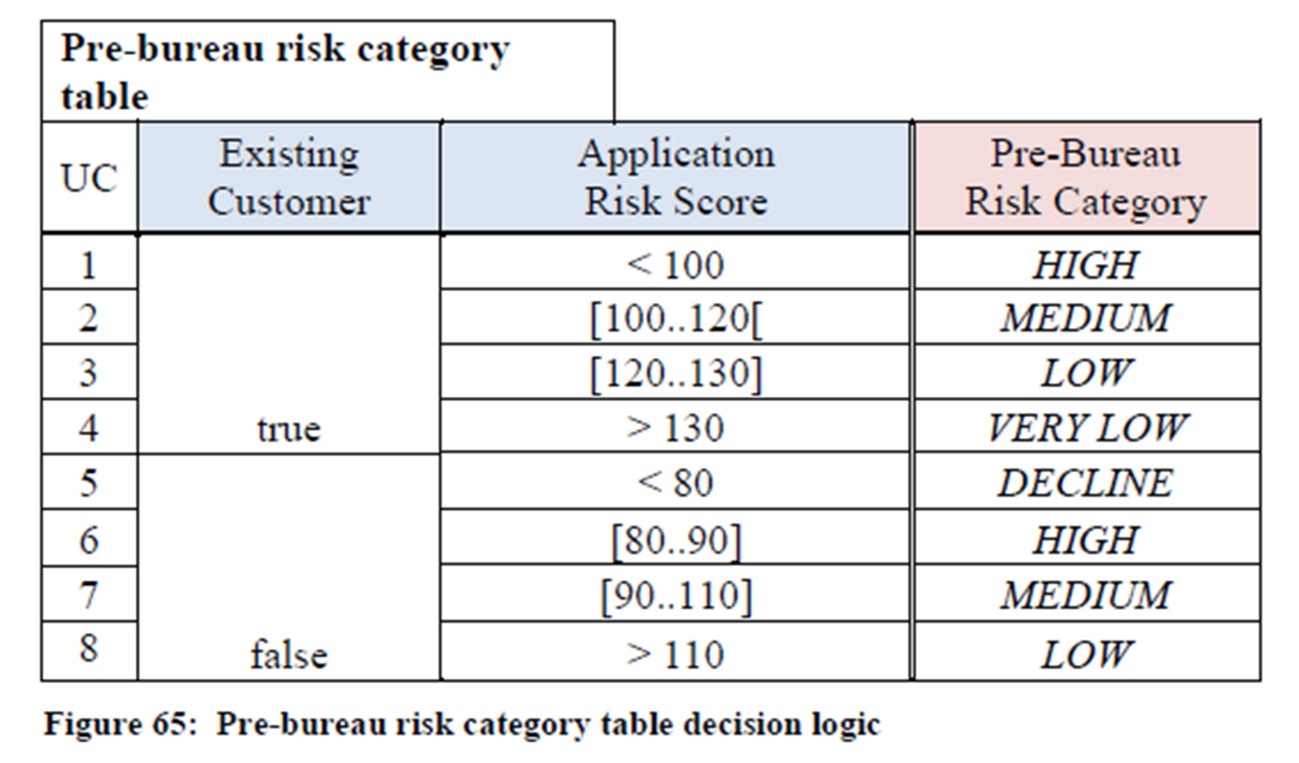 to (dtc-2014-08-17, section 11.3, figure 73, p. 177)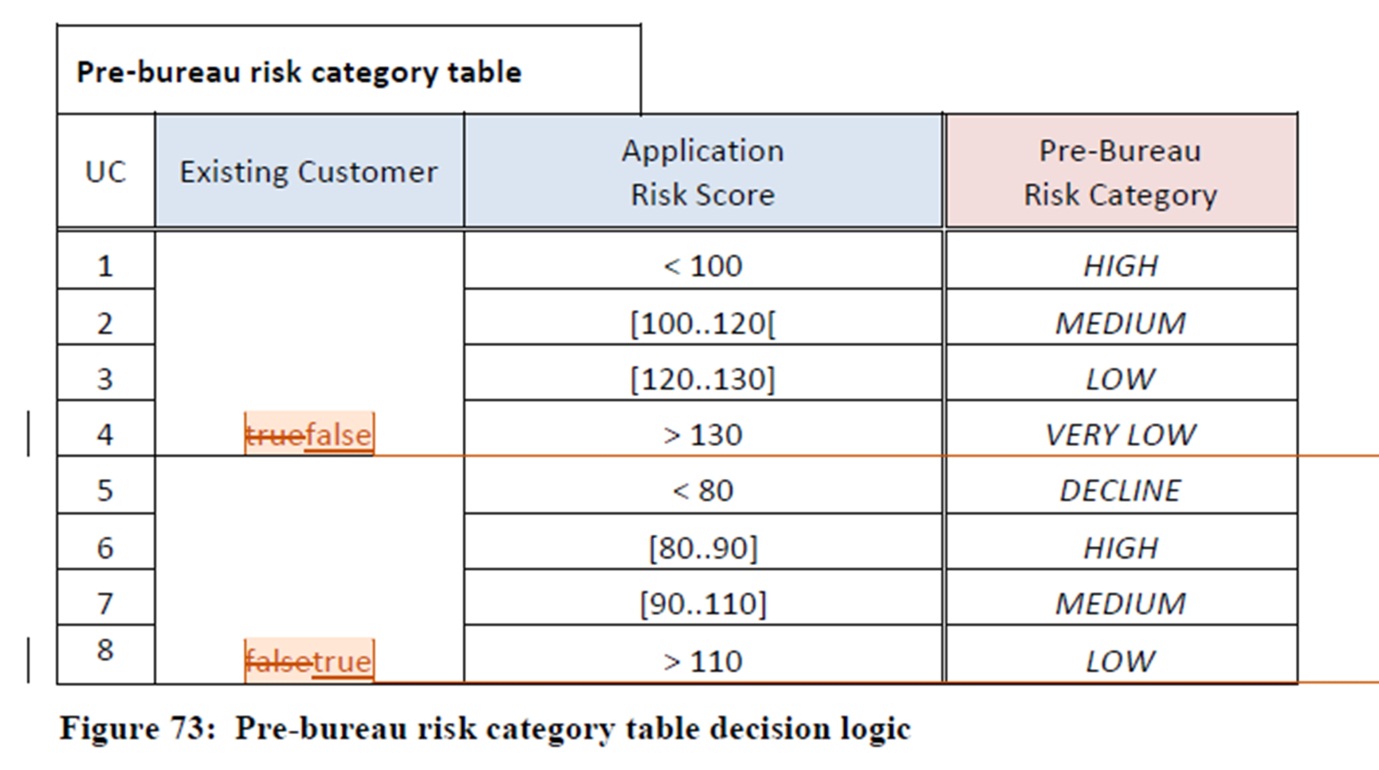 Change (dtc-14-02-01, section 11.3, figure 71, p.153) from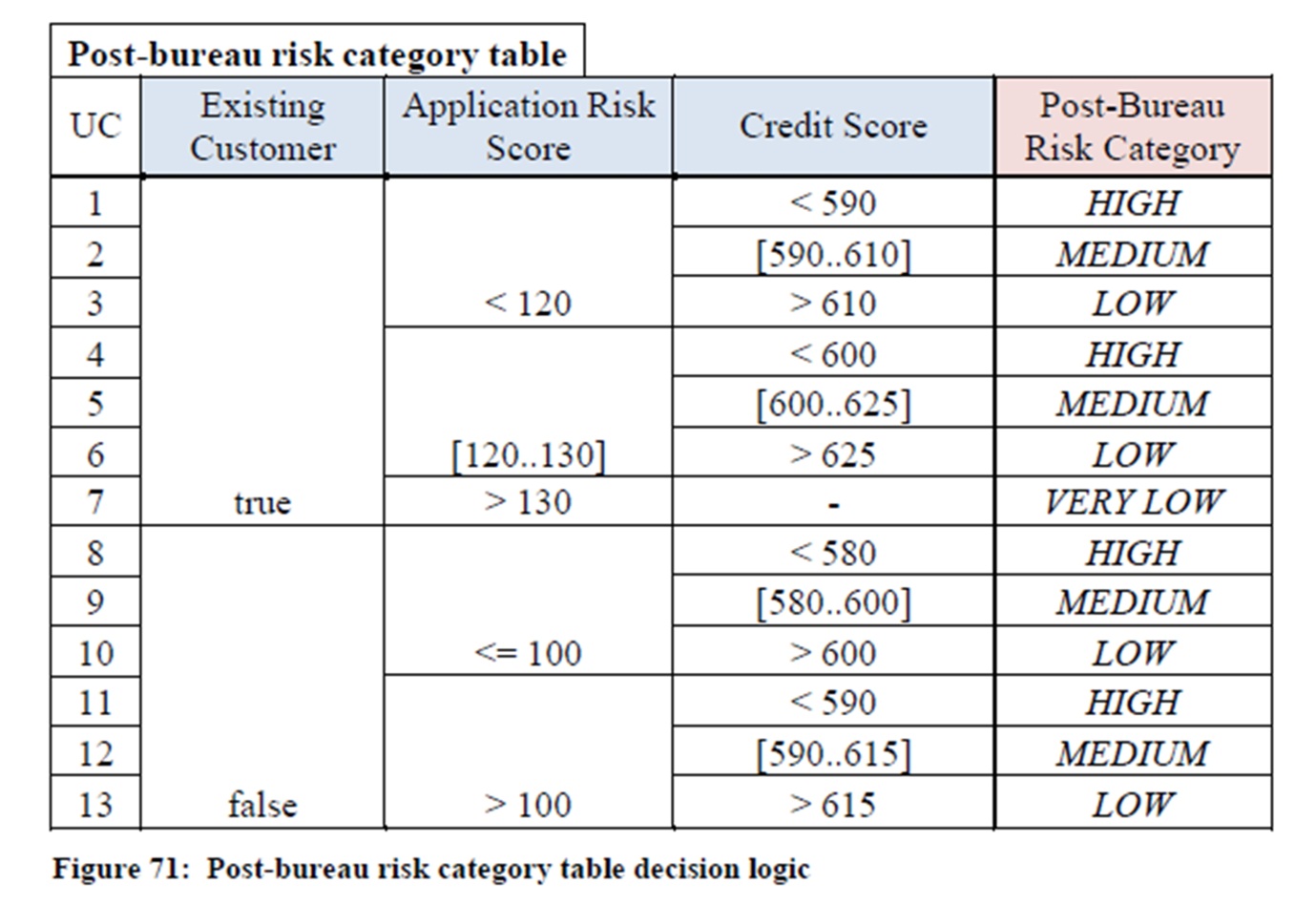 to (dtc-2014-08-17, section 11.3, figure 79, p. 180)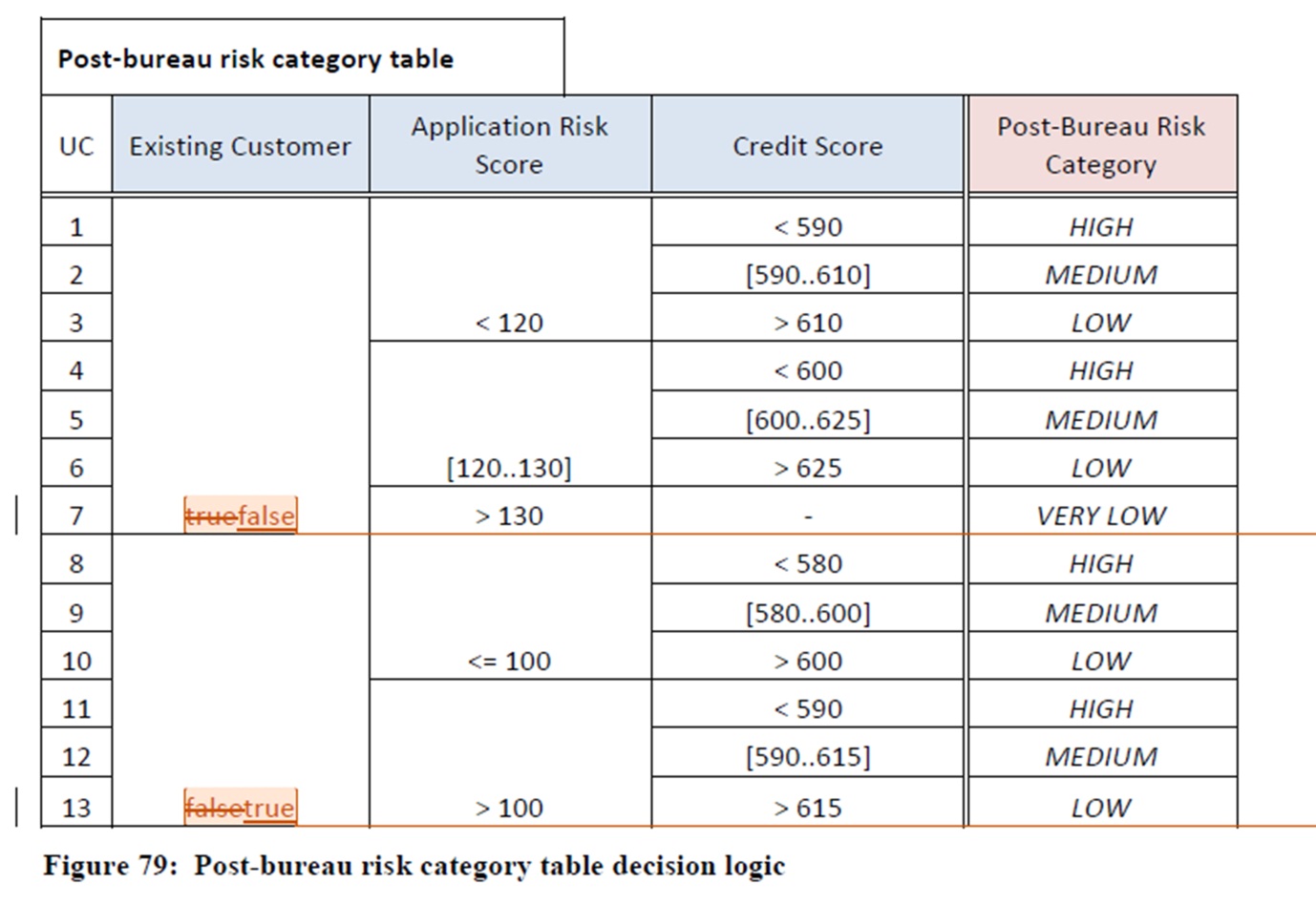 DMNFTF-88:  All Decisions have BKMs though this is not necessaryBallot 10Change trackingChange (dtc-14-02-01, section 5, figure 1, p.20) from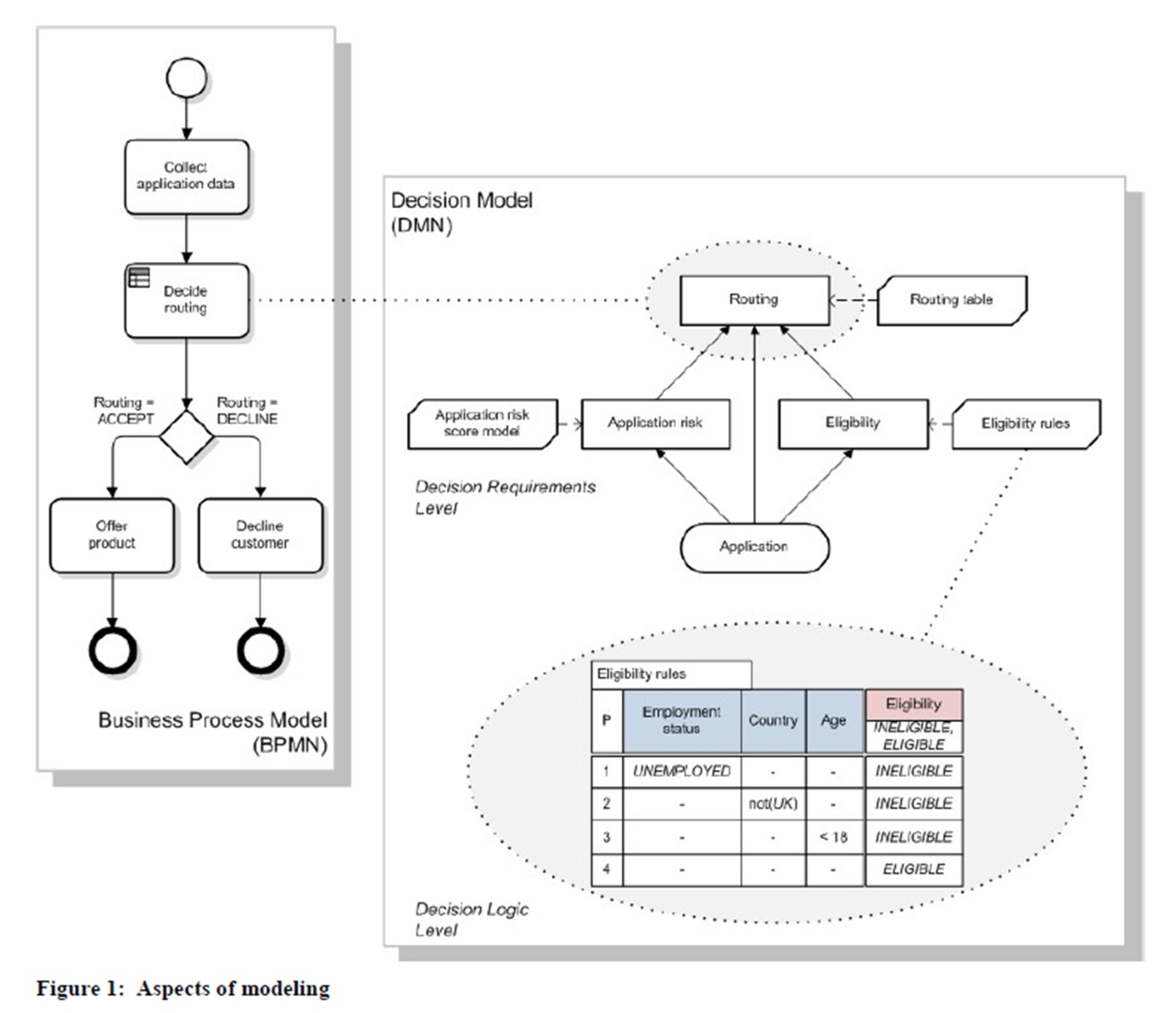 to (dtc-2014-08-17, section 5.1, figure 1, p. 23)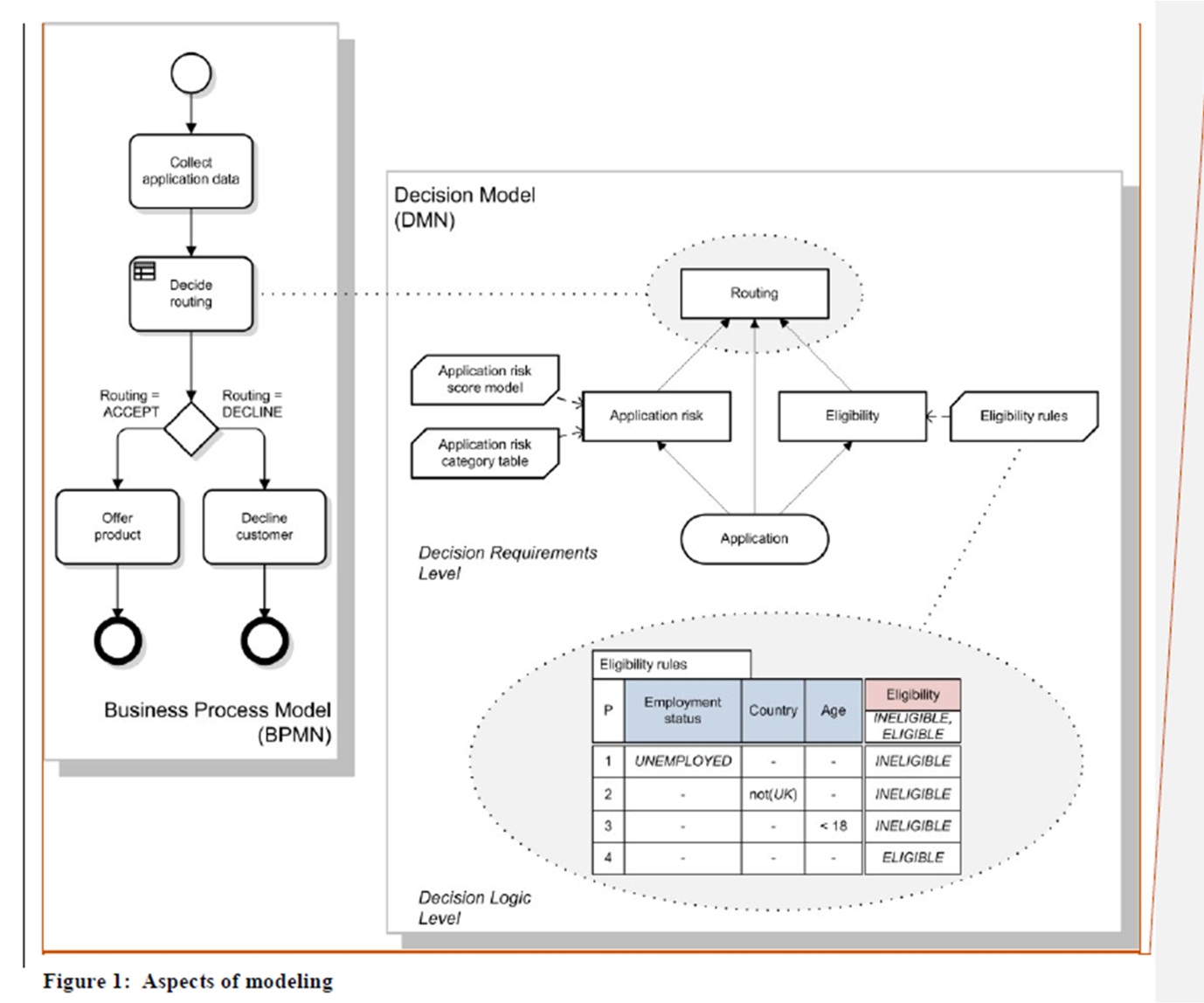 Change (dtc-14-02-01, section 5, figure 2, p.22) from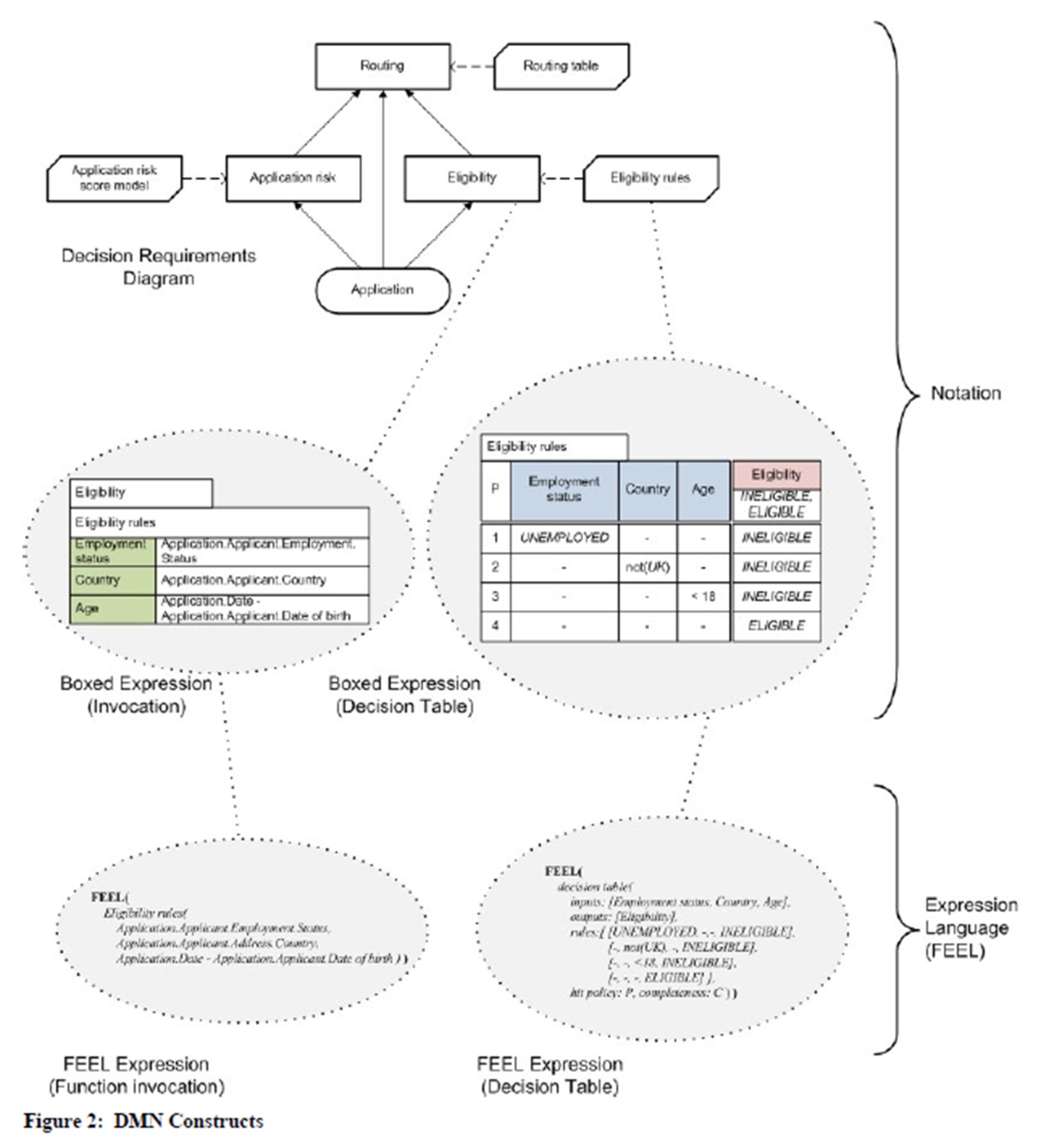 to (dtc-2014-08-17, section 5.1, figure 1, p. 23)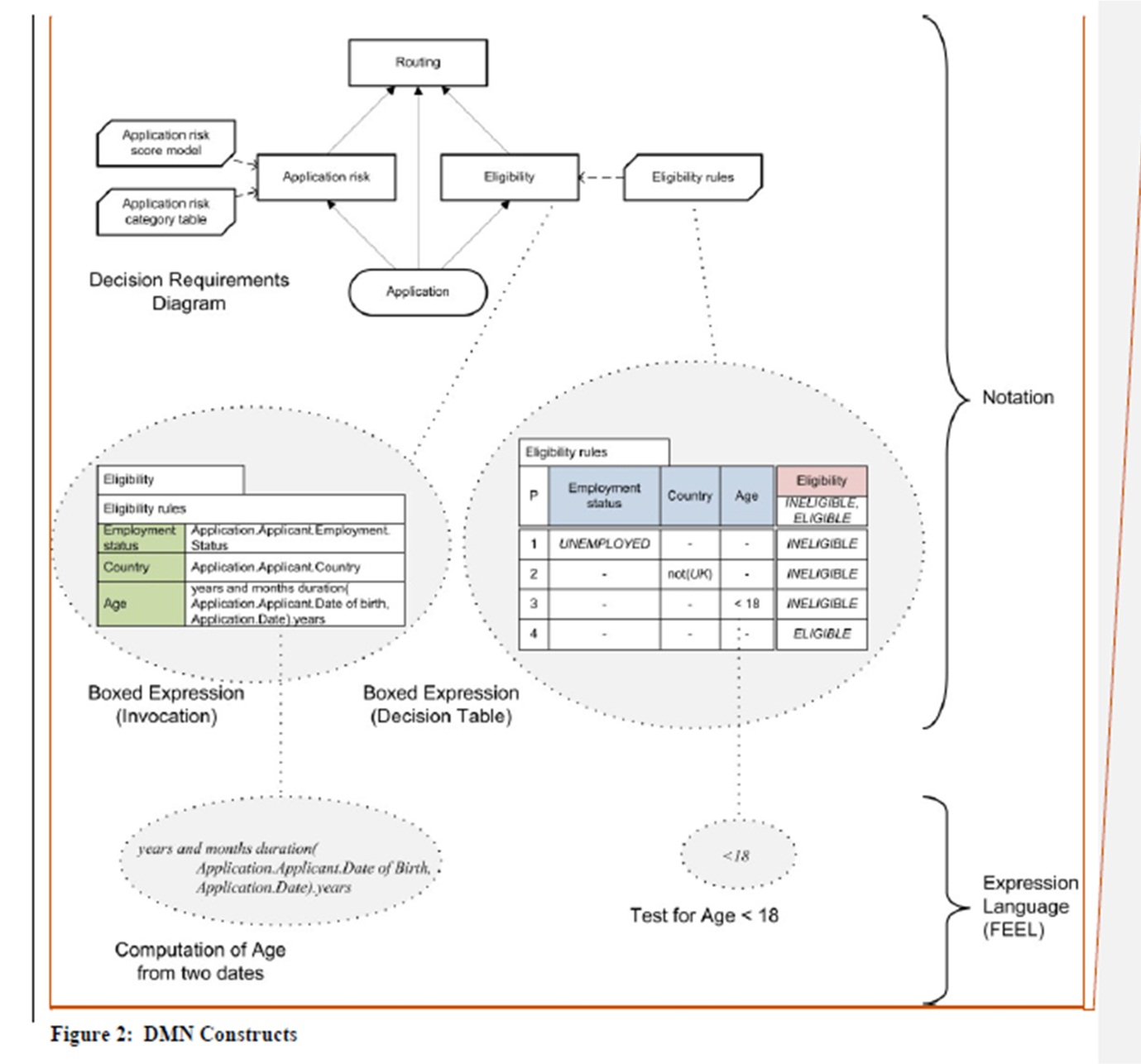 N.B.  Decisions with no BKMs were also added to the example in section 11 as recorded in the resolution to issue 101:Add one bullet point to (dtc-14-02-01, section 11.2, paragrapgh 1, p165)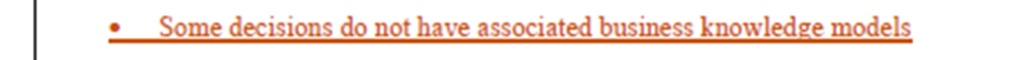 Change (dtc-14-02-01, section 11.2, figure 55, p.144) from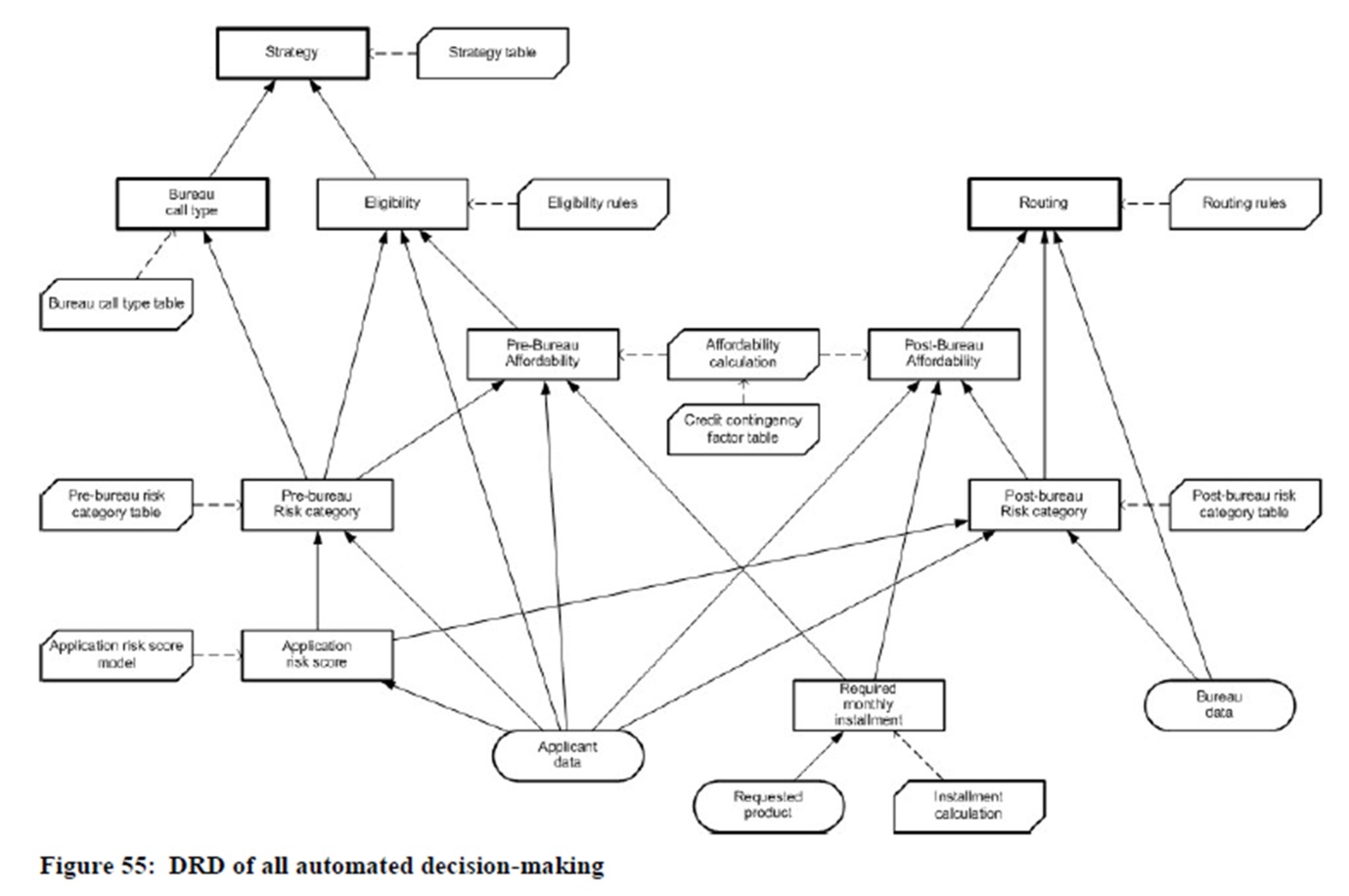 to (dtc-2014-08-17, section 11.2, figure 63, p. 167)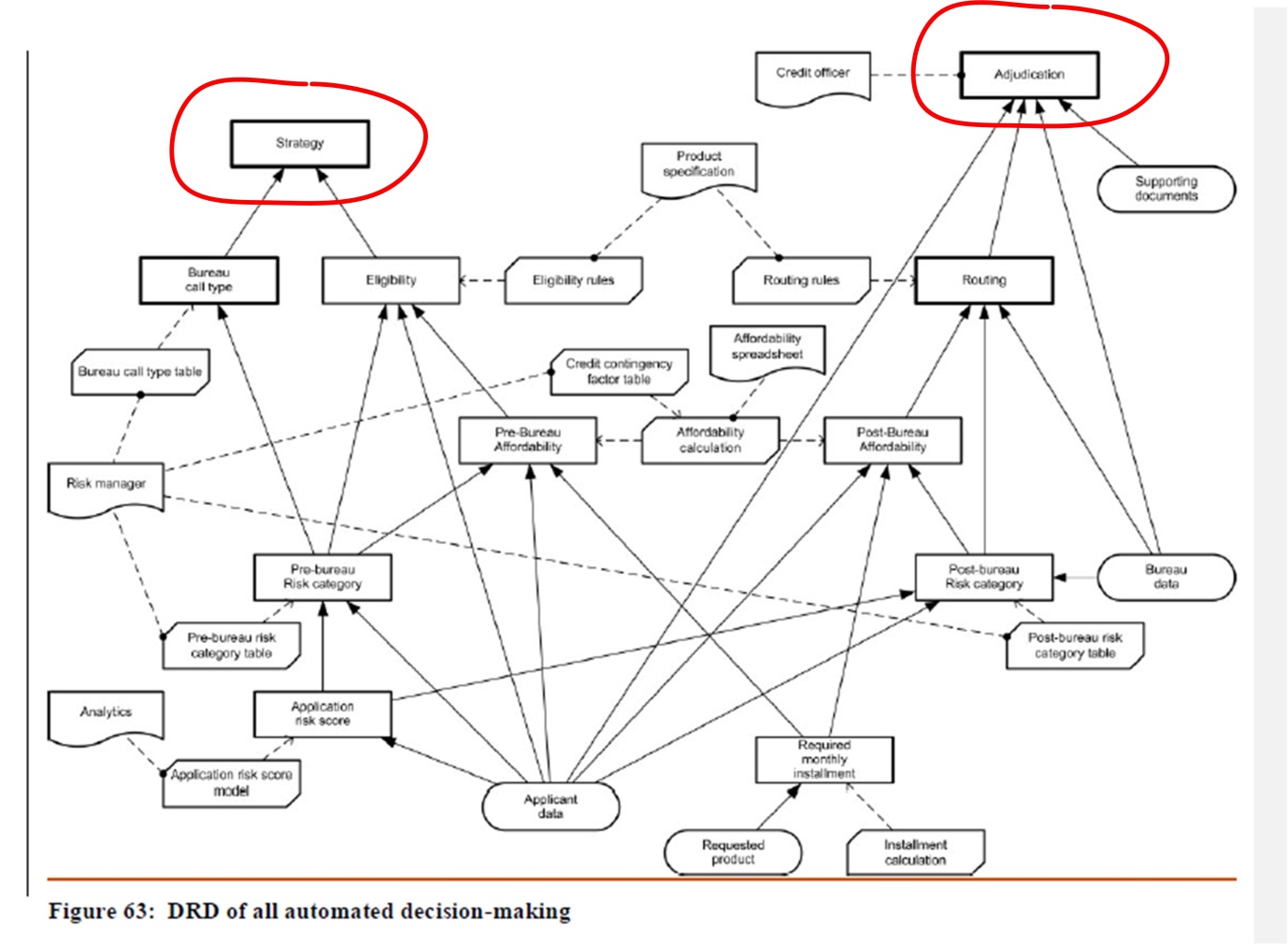 Change (dtc-14-02-01, section 11.2, figure 56, p.145) from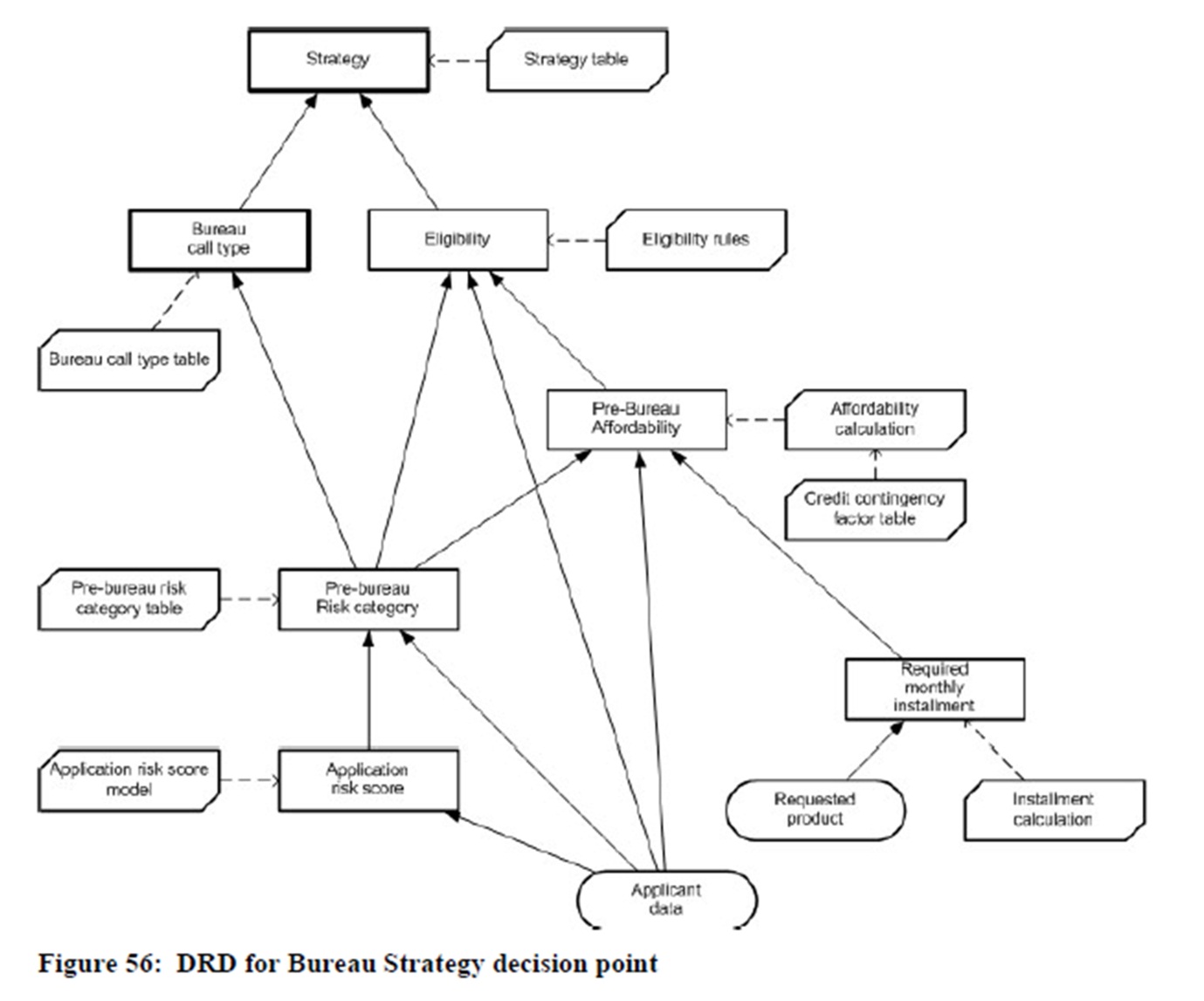 to (dtc-2014-08-17, section 11.2, figure 64, p. 170)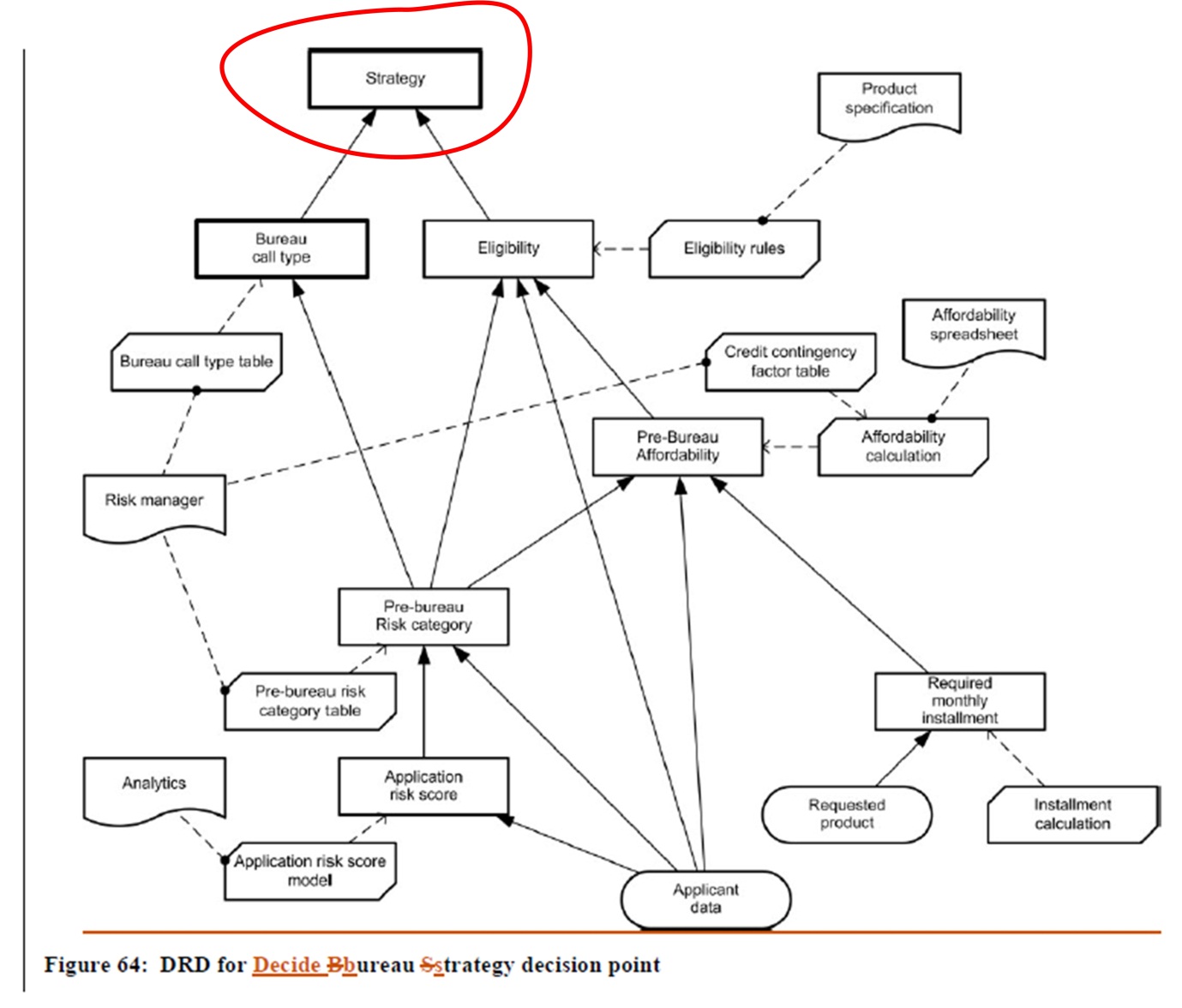 Add (dtc-2014-08-17, section 11.2, figure 66, p. 172)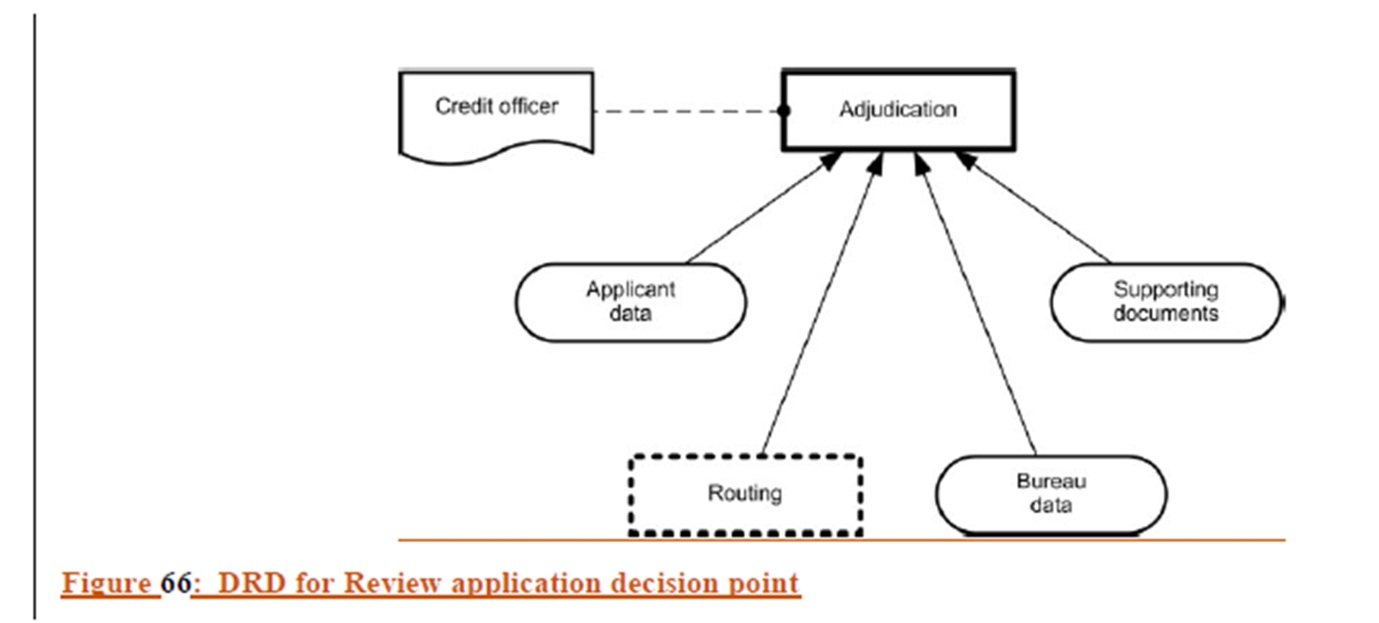 Change (dtc-14-02-01, section 11.2, final paragraph, p.146) from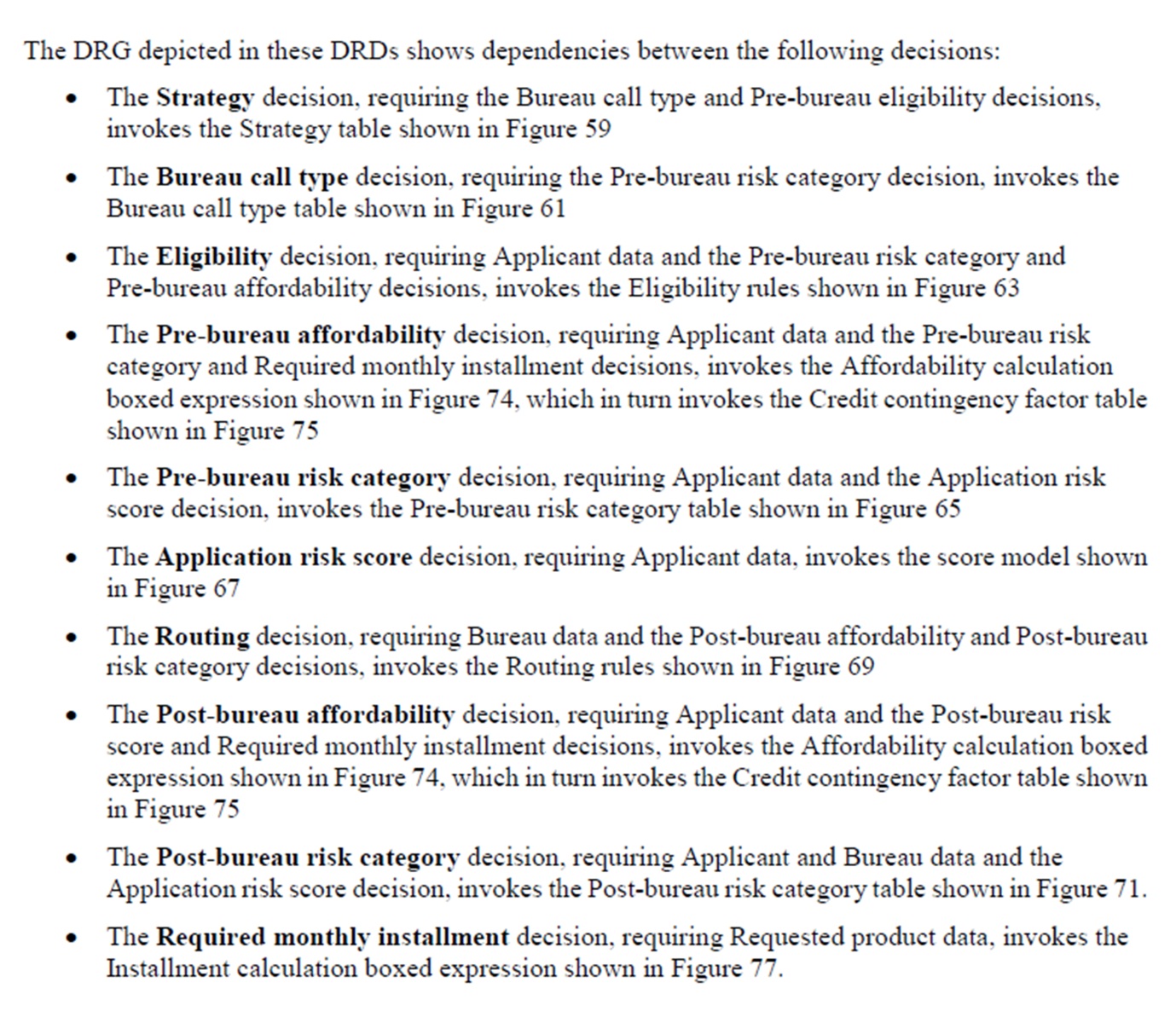 to (dtc-2014-08-17, final paragraph, section 11.2, p. 173)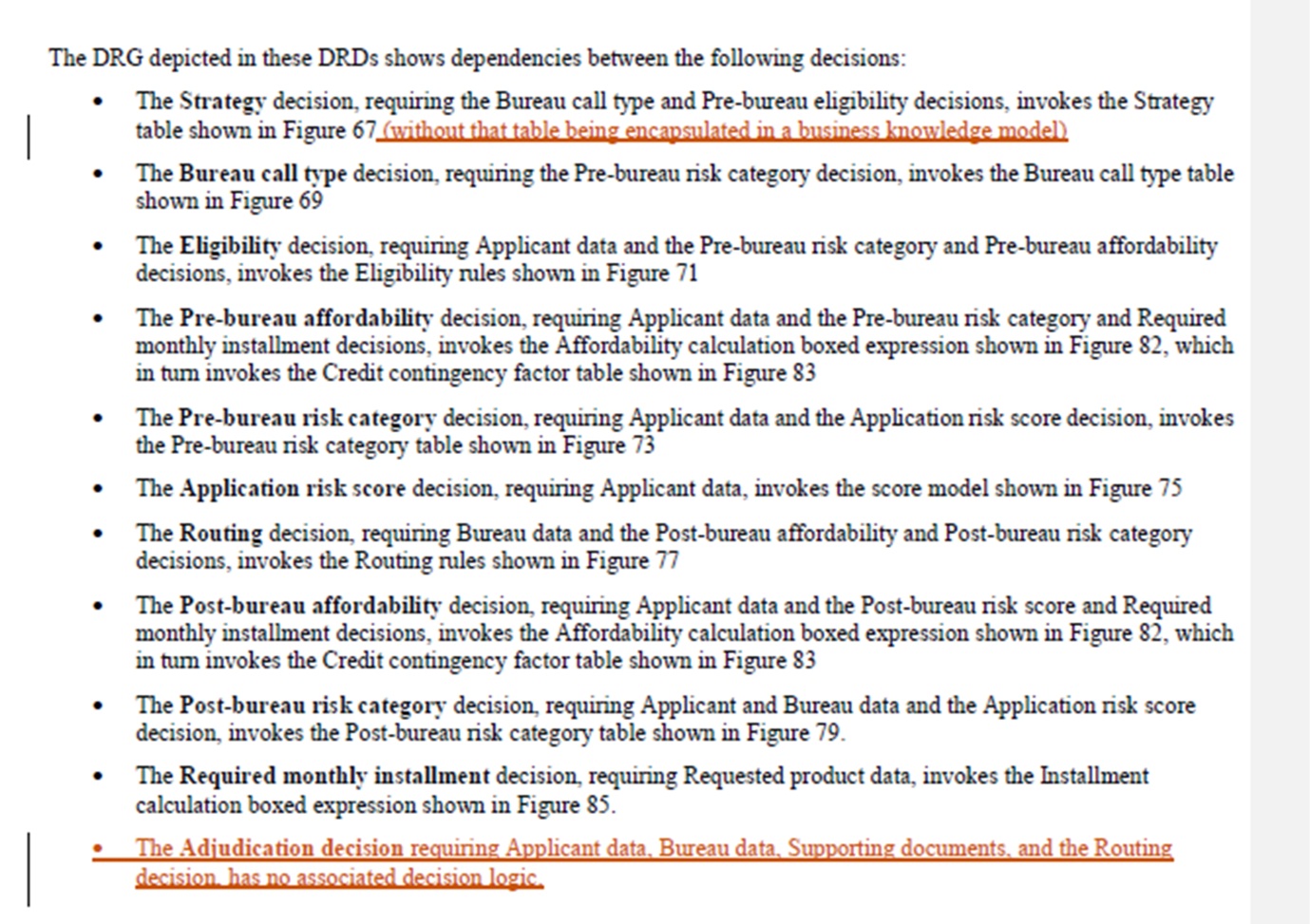 Change (dtc-14-02-01, section 11.3, p.146) from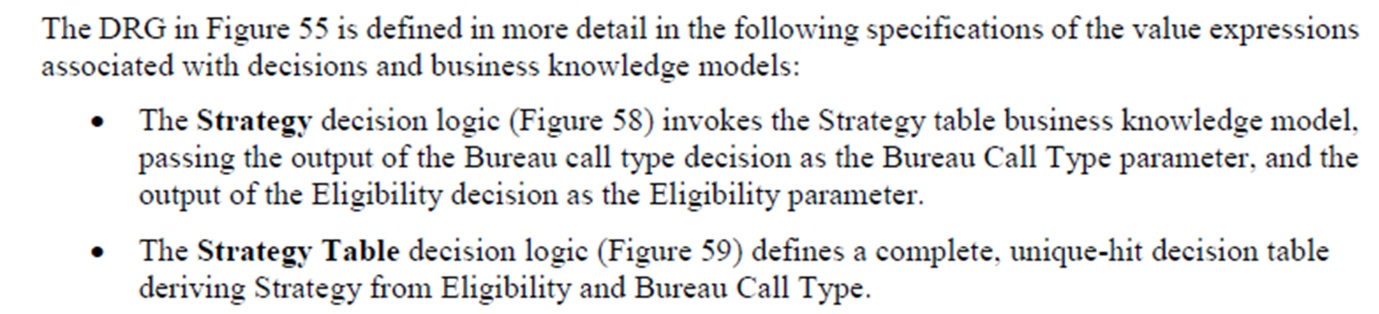 to (dtc-2014-08-17, section 11.3, p. 173)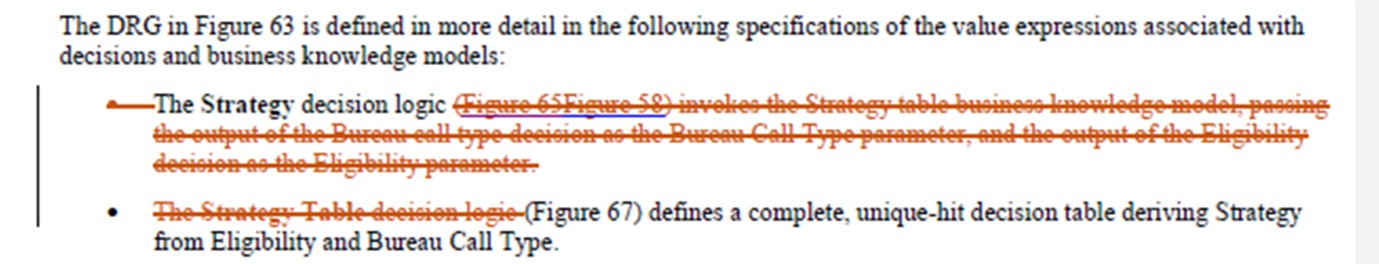 Delete (dtc-14-02-01, section 11.3, figure 58, p.148)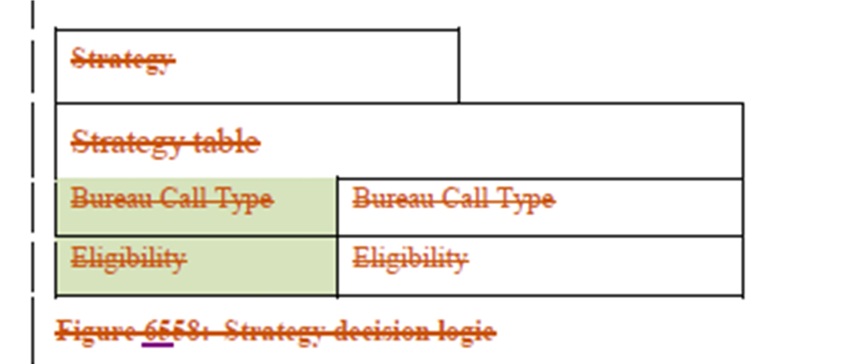 Change (dtc-14-02-01, section 11.3, figure 59, p.149) from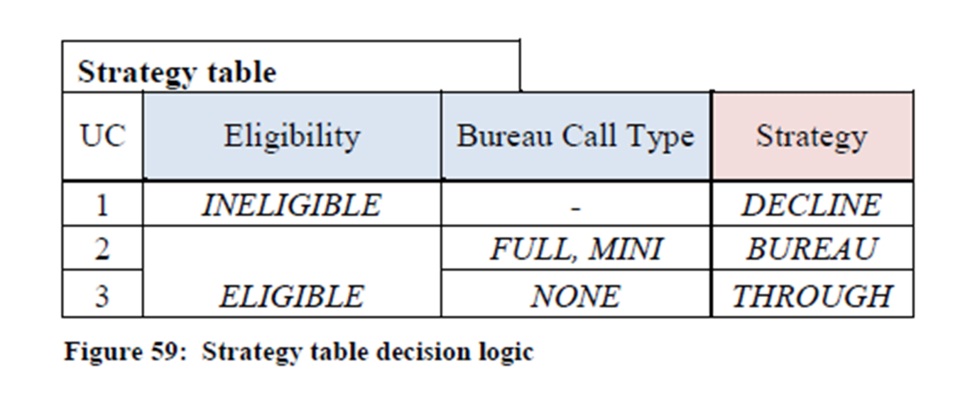 to (dtc-2014-08-17, section 11.3, figure 67, p. 175)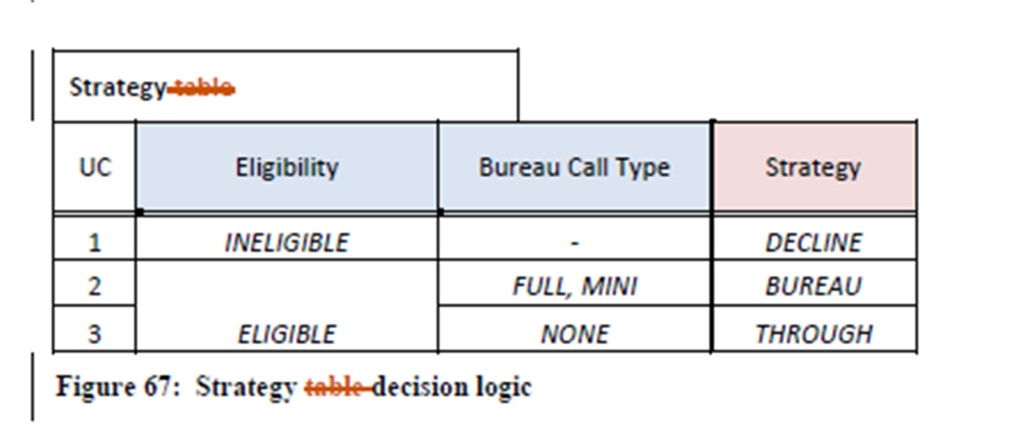 DMNFTF-89:  No Knowledge Sources in exampleBallot 7Change trackingAdd one bullet point to (dtc-14-02-01, section 11.2, paragraph 1, p165)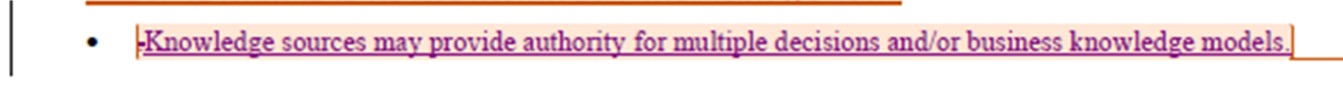 Change (dtc-14-02-01, section 11.2, figure 55, p.144) fromto (dtc-2014-08-17, section 11.2, figure 63, p. 167)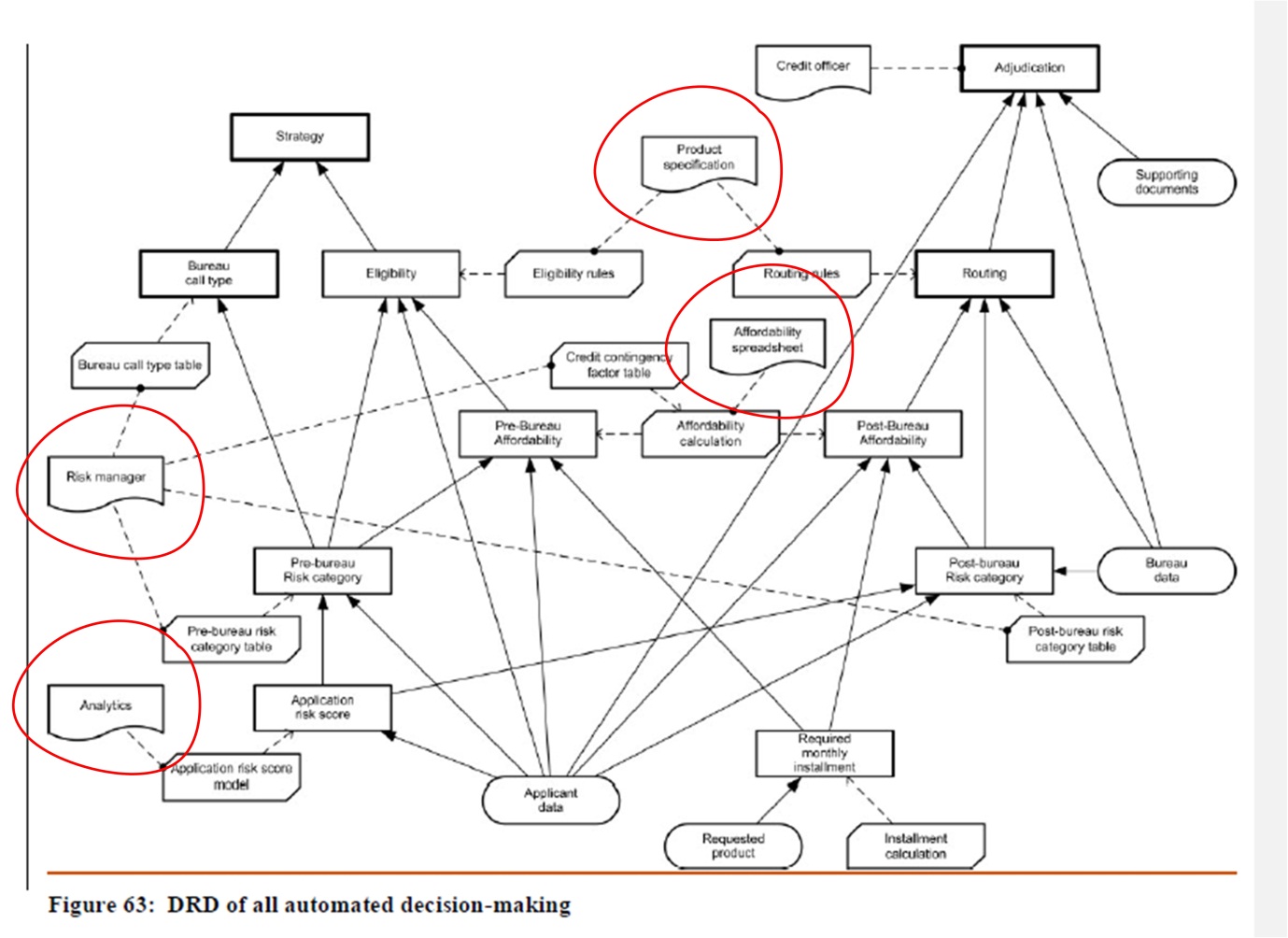 Change (dtc-14-02-01, section 11.2, figure 56, p.145) fromto (dtc-2014-08-17, section 11.2, figure 64, p. 170)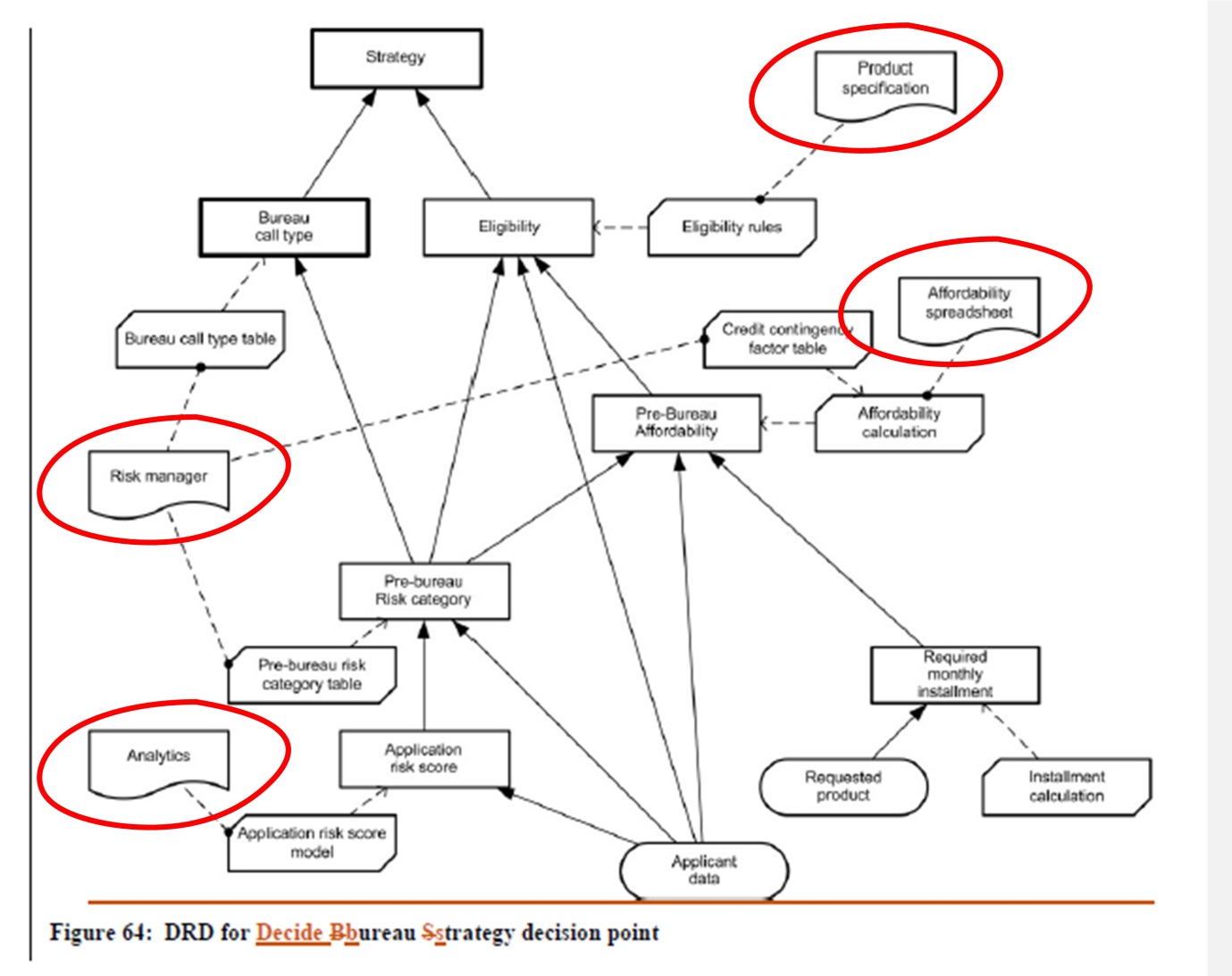 Change (dtc-14-02-01, section 11.2, figure 57, p.145) from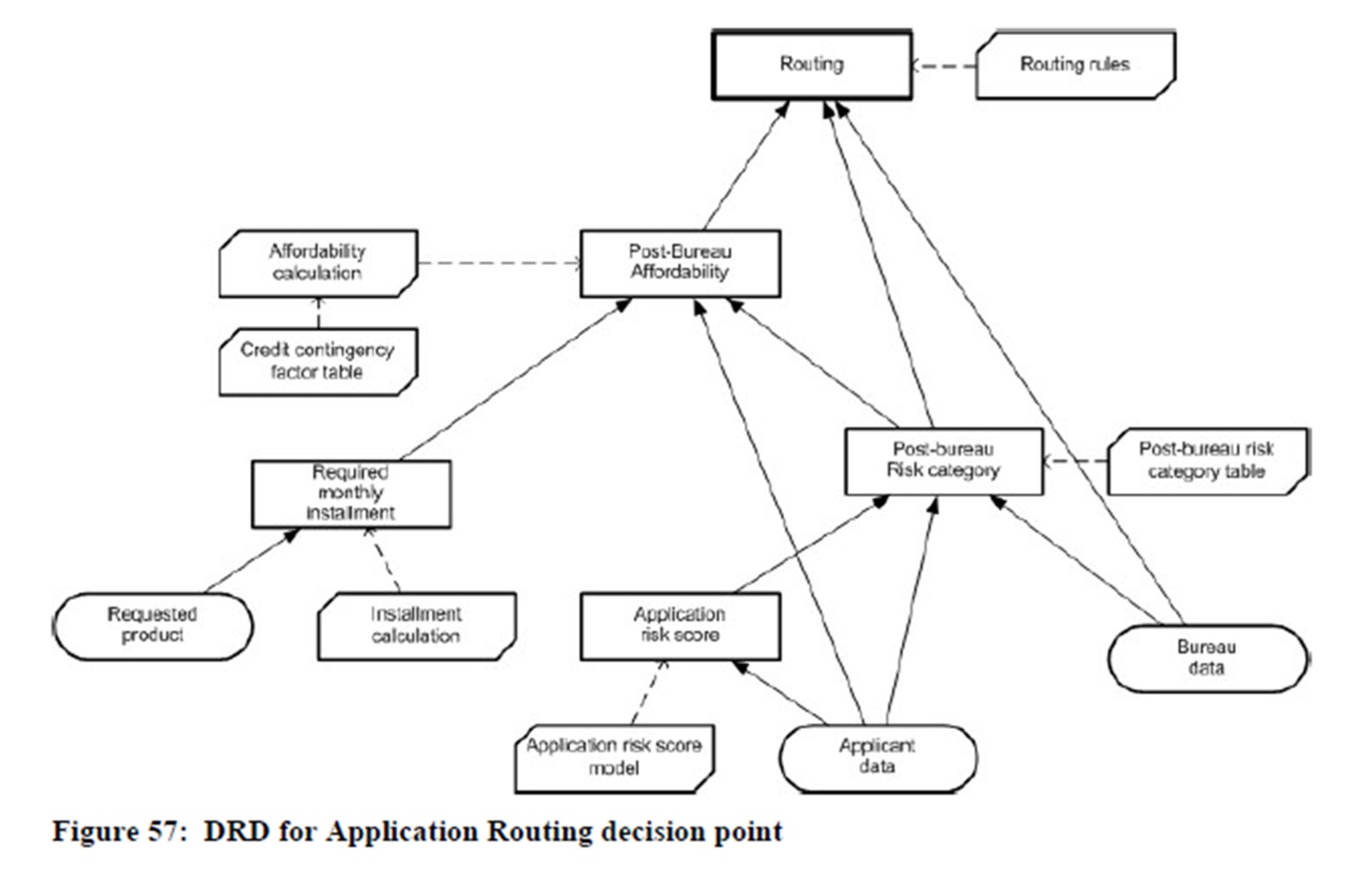 to (dtc-2014-08-17, section 11.2, figure 65, p. 172)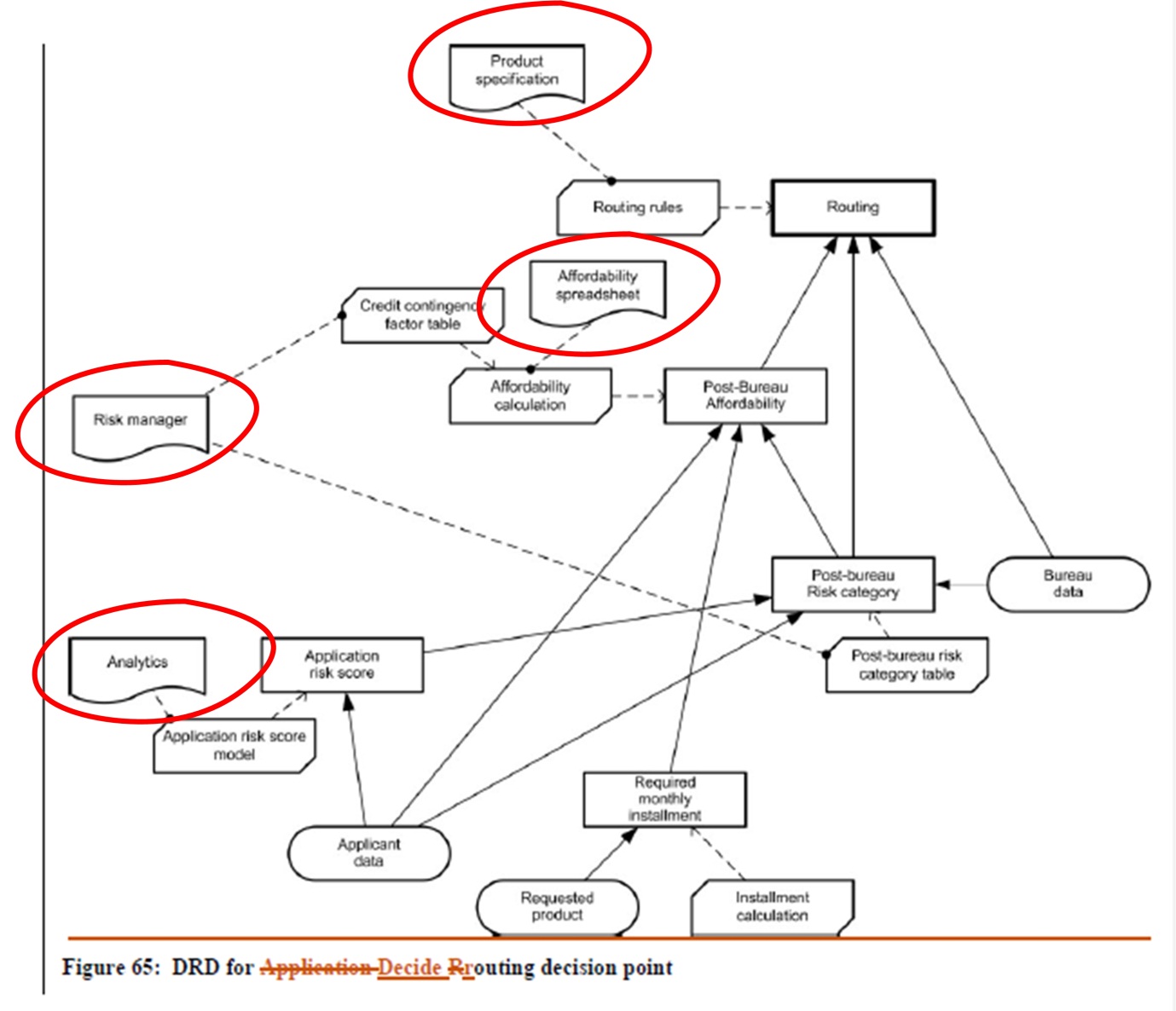 Add (dtc-2014-08-17, section 11.2, figure 66, p. 172)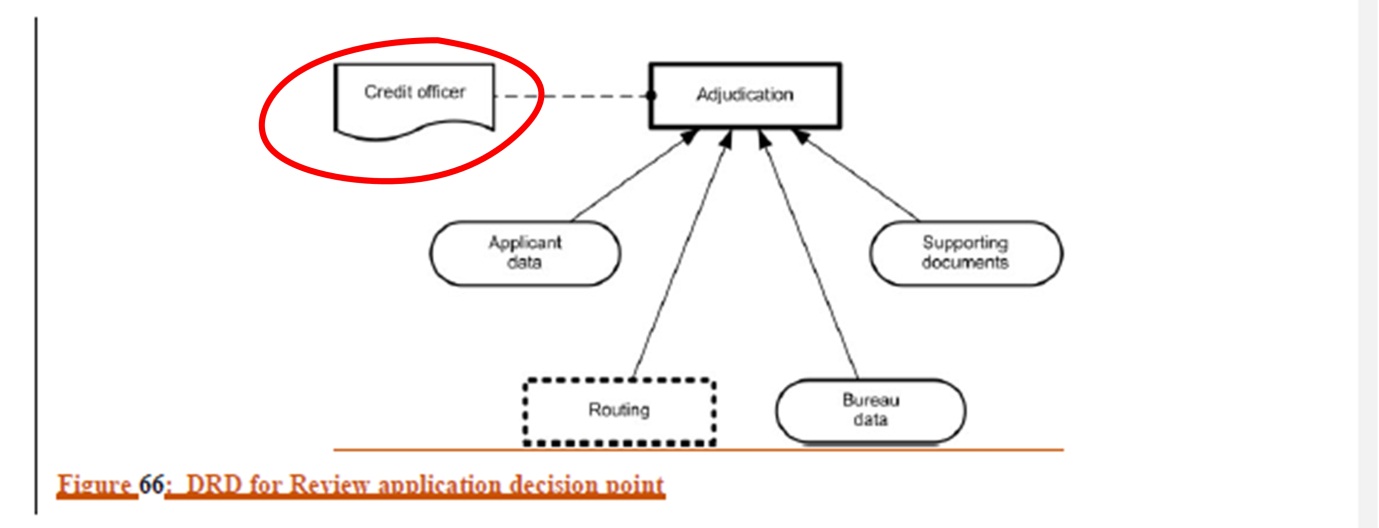 DMNFTF-93:  Boxed Invocation has sparse references after definitionBallot 12Change trackingN.B.  For editorial reasons “change 'invokes' to 'is a boxed invocation of'” was interpreted as “add the text ‘shown as a boxed invocation’”.Change (dtc-14-02-01, section 11.3, p.146-148) from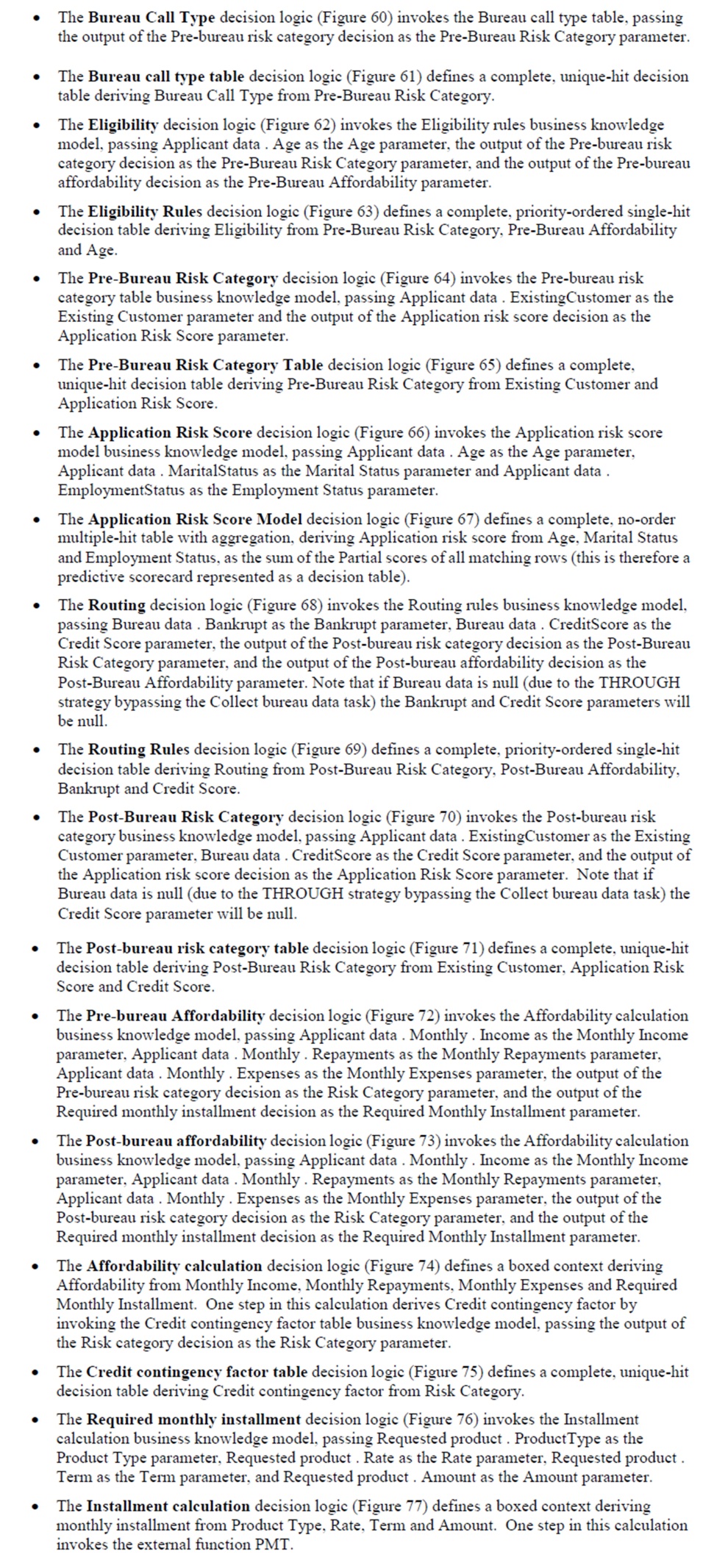 to (dtc-2014-08-17, section 11.3, p. 173-175)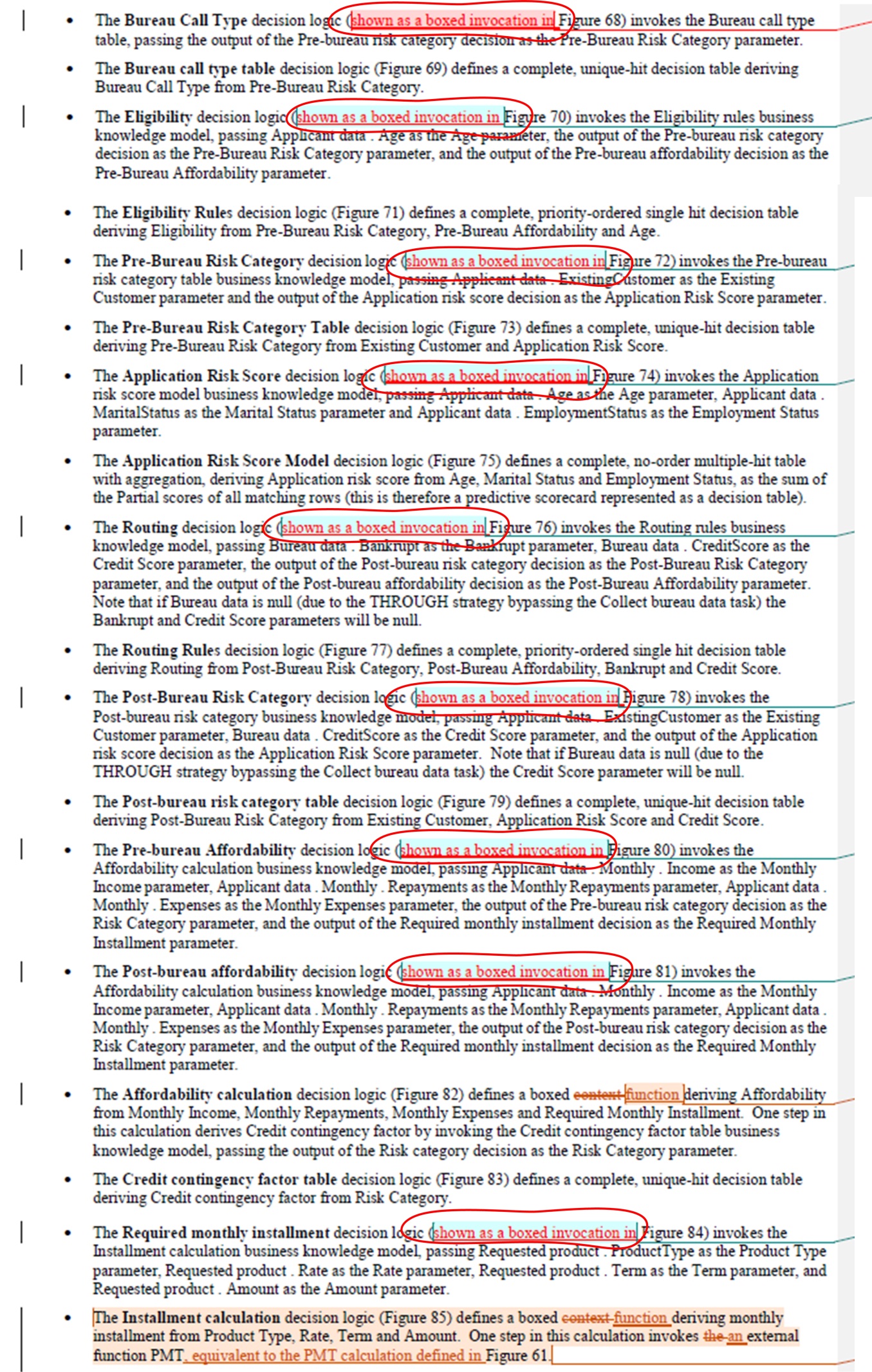 DMNFTF-94: Data Input notation specification and usage(Section 11 changes only - Section 10 changes addressed already) Ballot 9Change trackingChange (dtc-14-02-01, section 11.3, last paragraph, p.155) from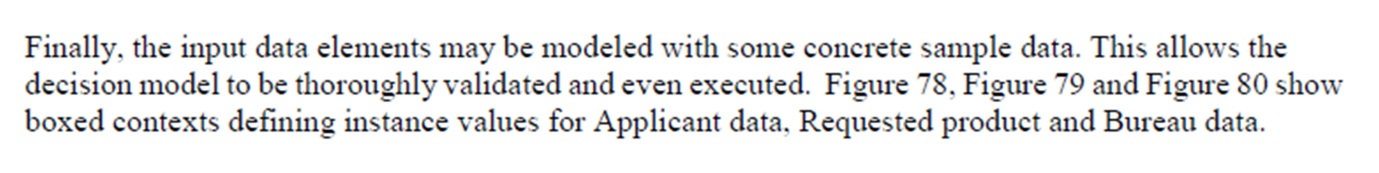 to (dtc-2014-08-17, section 11.3 and 11.4, p. 182)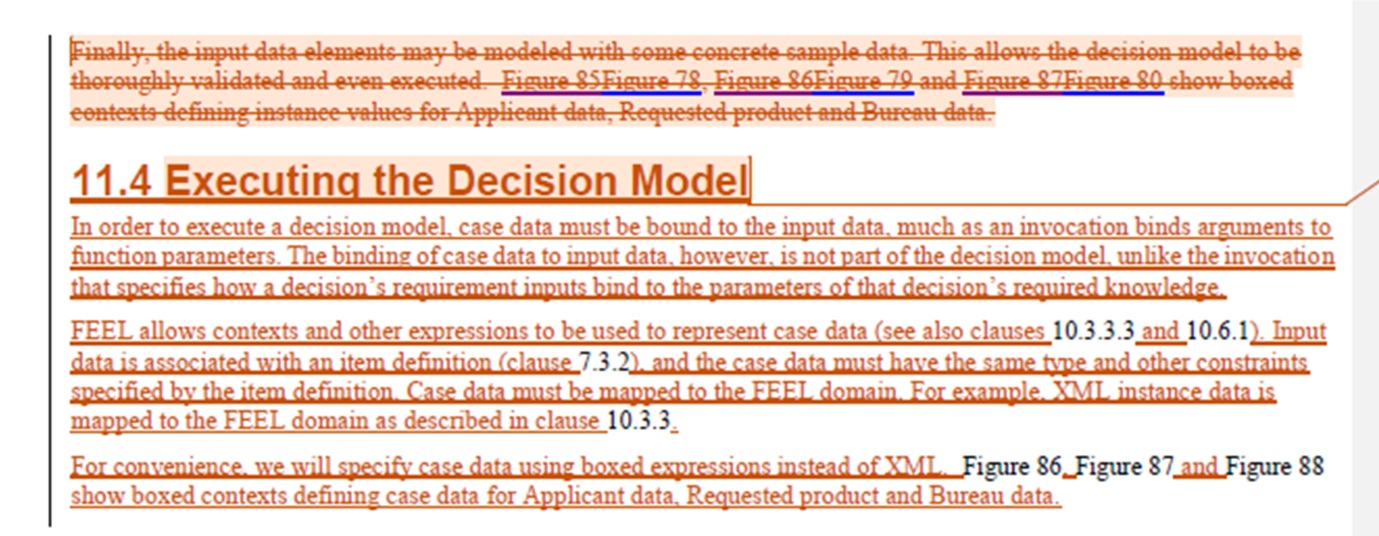 N.B. This change thus creates a new section 11.4.DMNFTF-101:  DMN Example should not be limited to automated decisionsBallot 10Change trackingChange (dtc-14-02-01, sections 11 and 11.1, p.142) from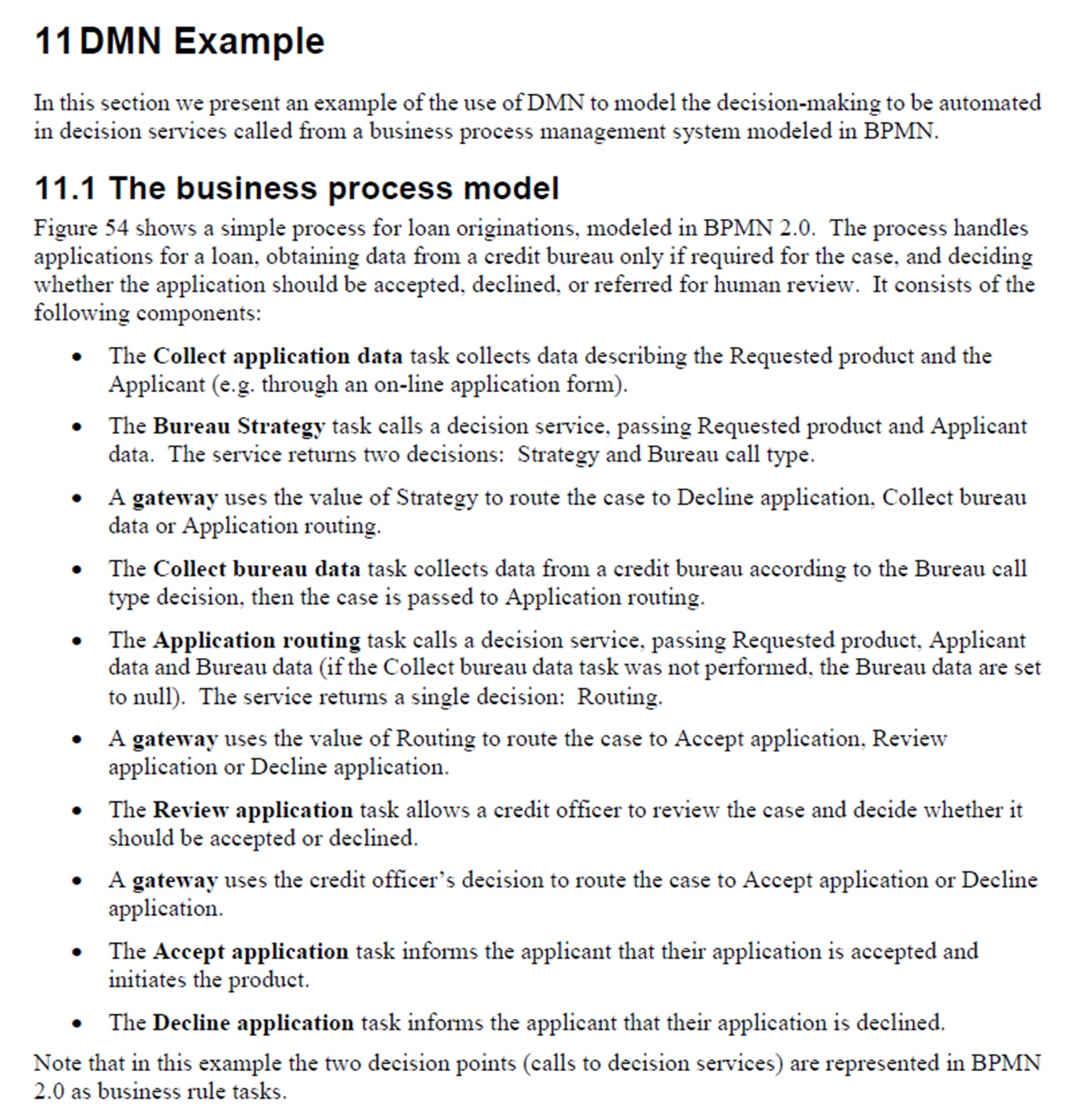 to (dtc-2014-08-17, section 11 and 11.1, p. 162)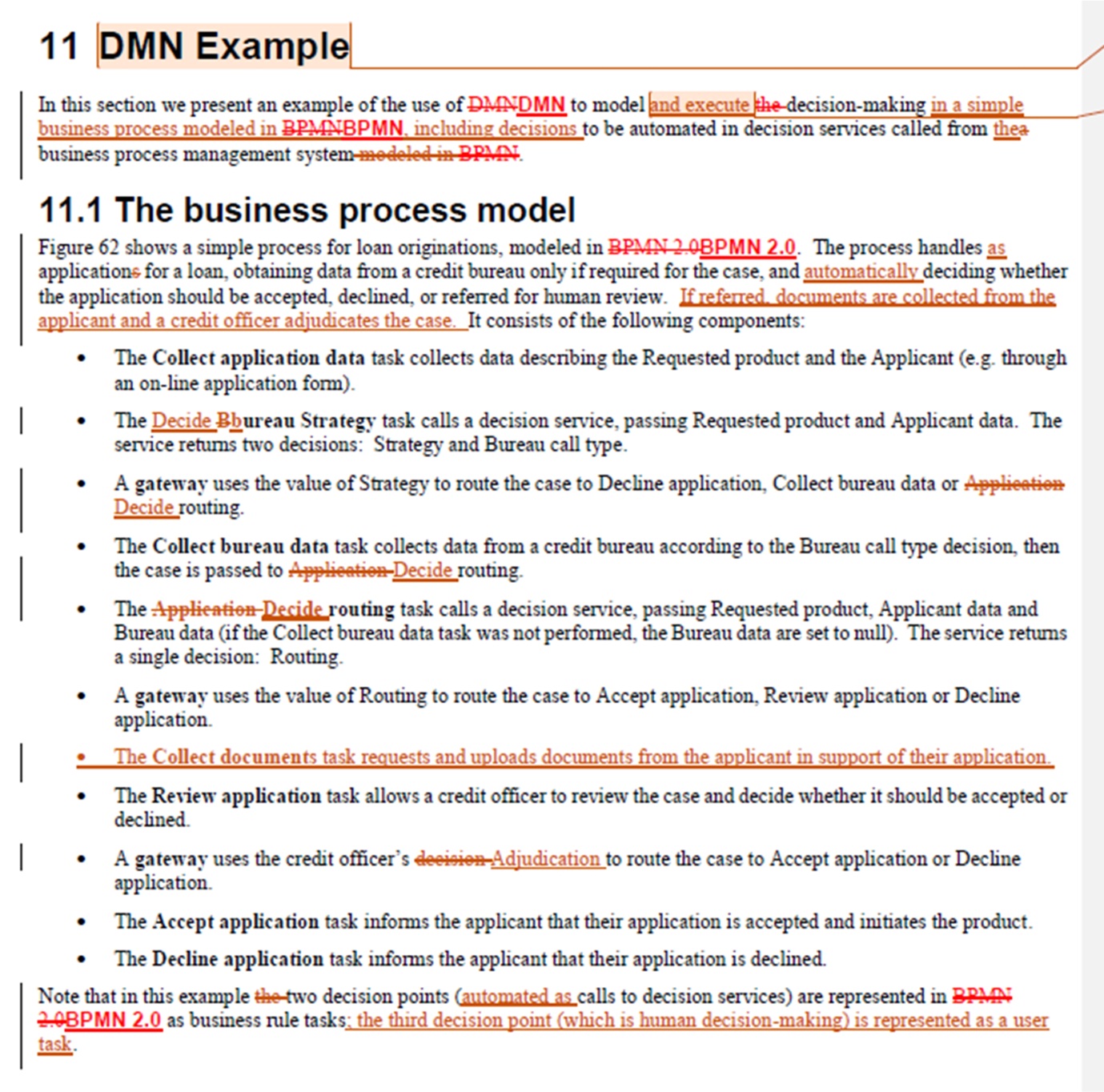 Change (dtc-14-02-01, sections 11.2, figure 54, p.142) from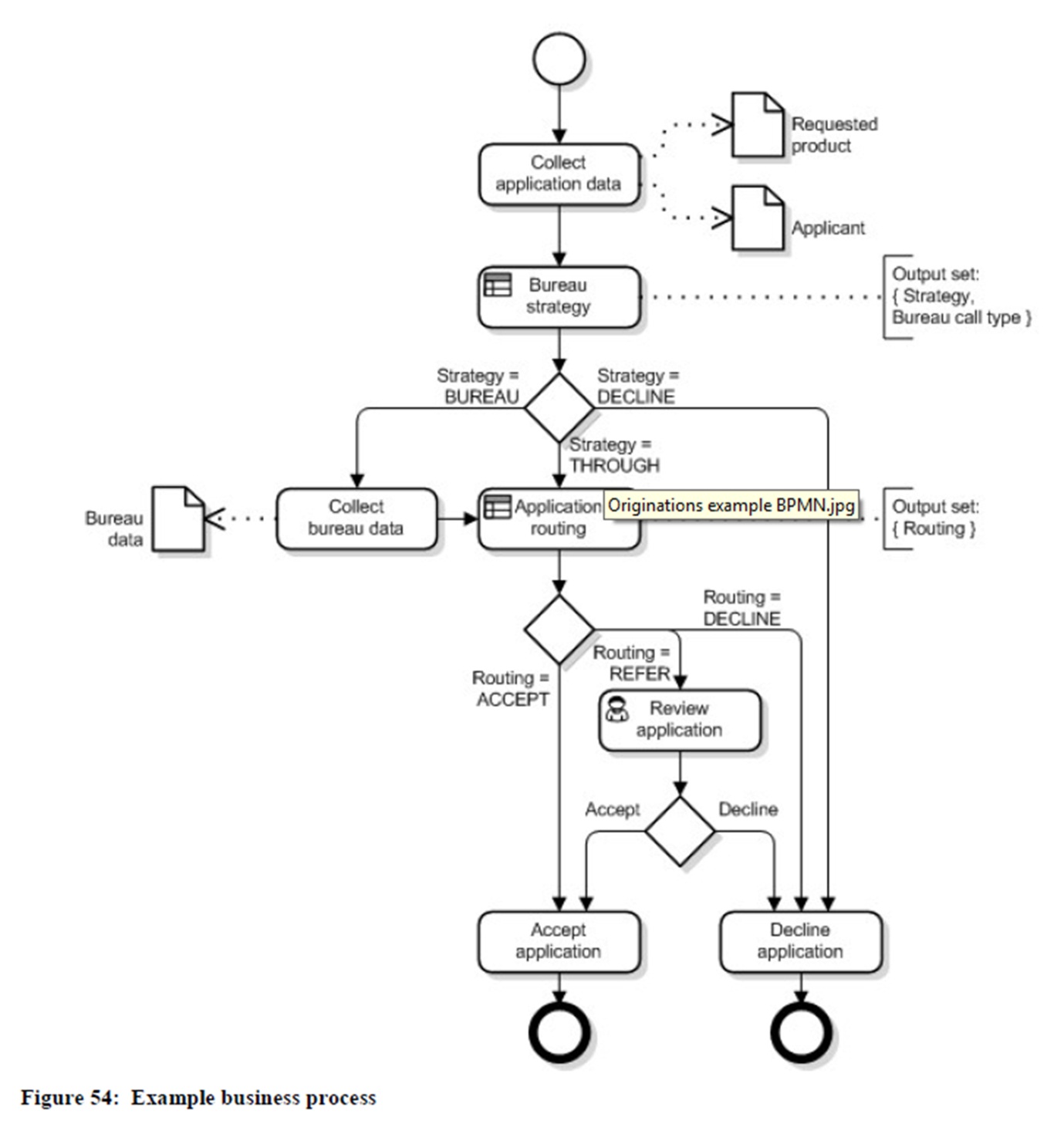 to (dtc-2014-08-17, section 11.2, figure 62, p. 164)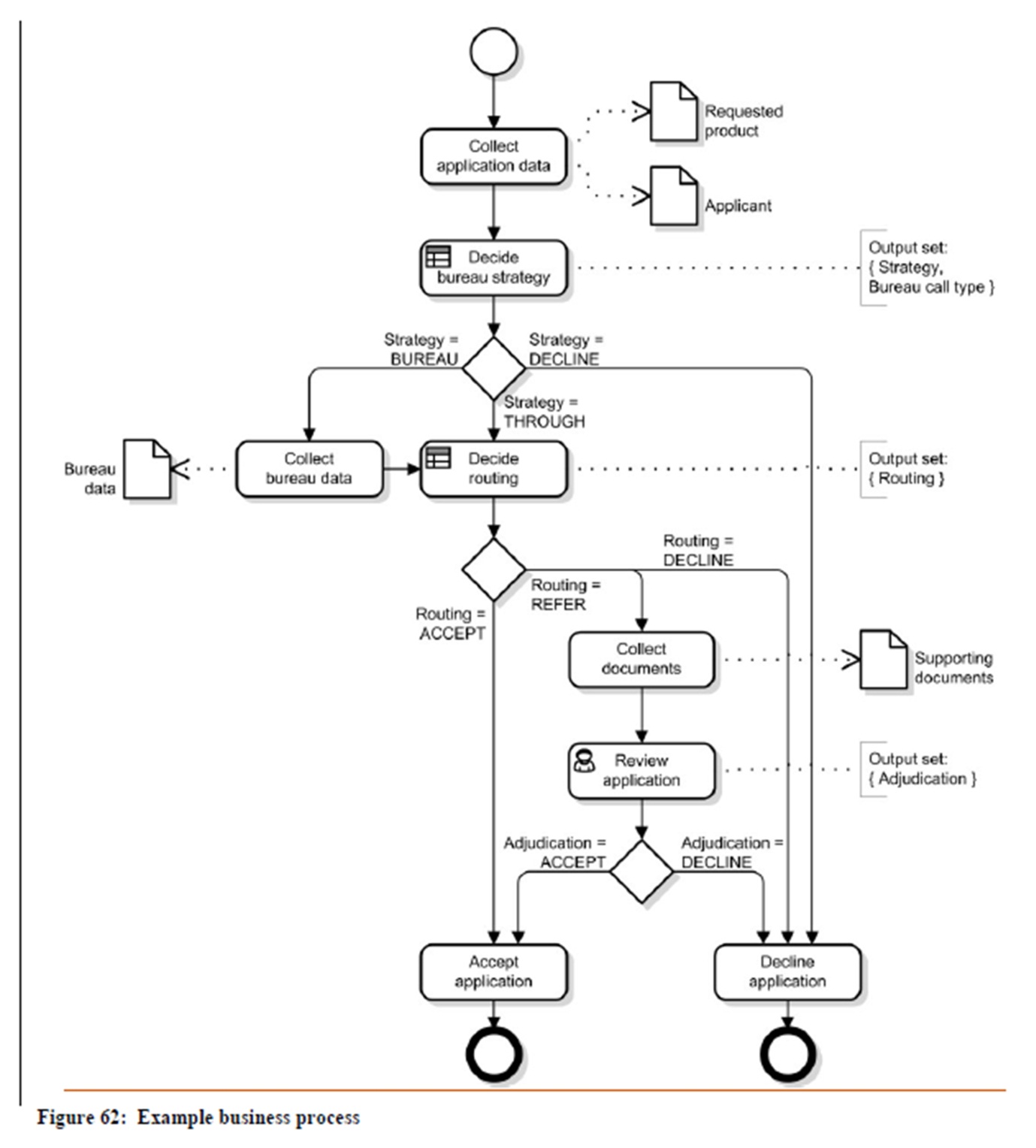 Add one bullet point to (dtc-14-02-01, section 11.2, paragraph 1, p165)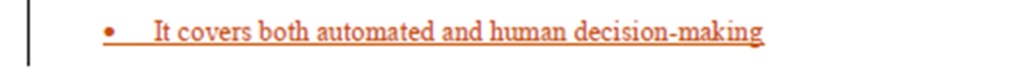 Change (dtc-14-02-01, section 11.2, paragraph 2, p.144) from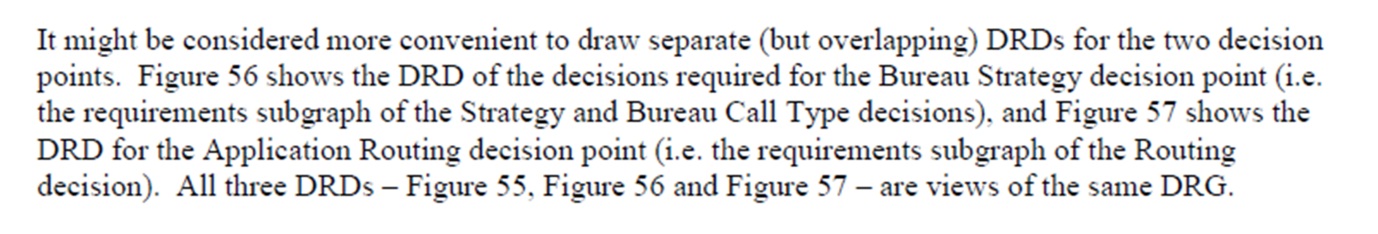 to (dtc-2014-08-17, section 11.2, paragraph 2, p. 167)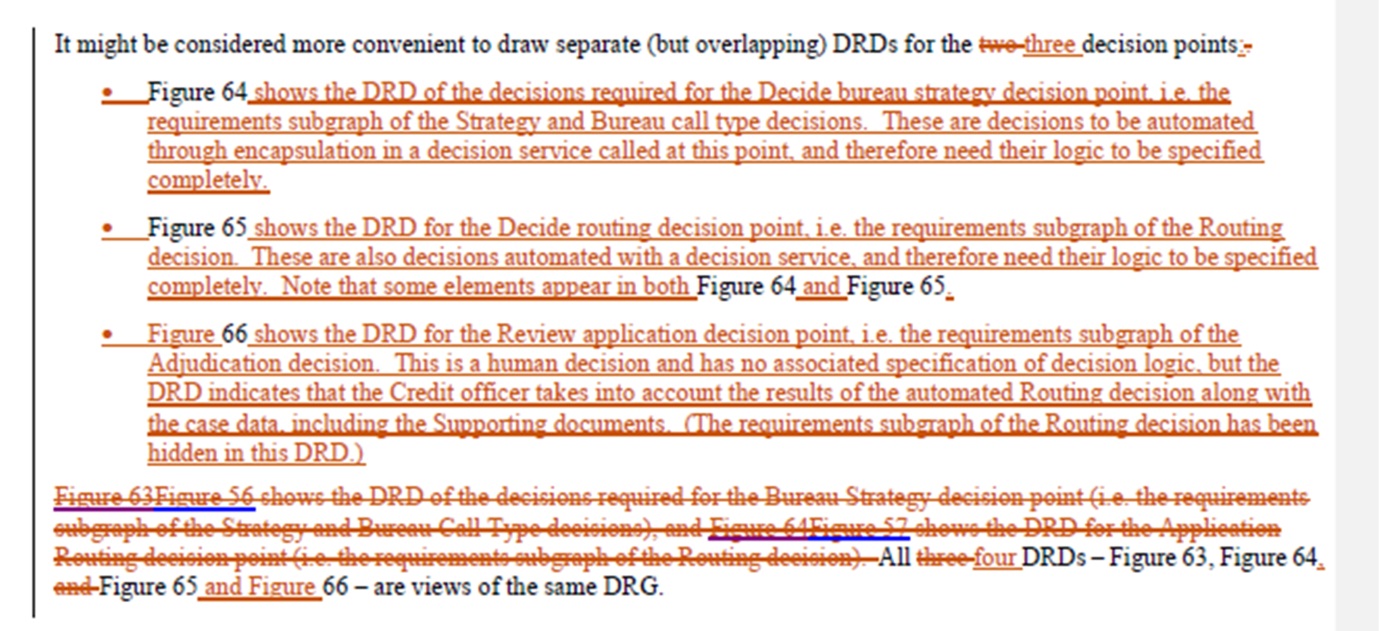 Add (dtc-2014-08-17, section 11.2, figure 66, p. 172)DMNFTF-191:  need answer for clause 11 exampleBallot 10Change trackingAdd (dtc-2014-08-17, section 11.4 (created by DMNFTF-94), p. 183)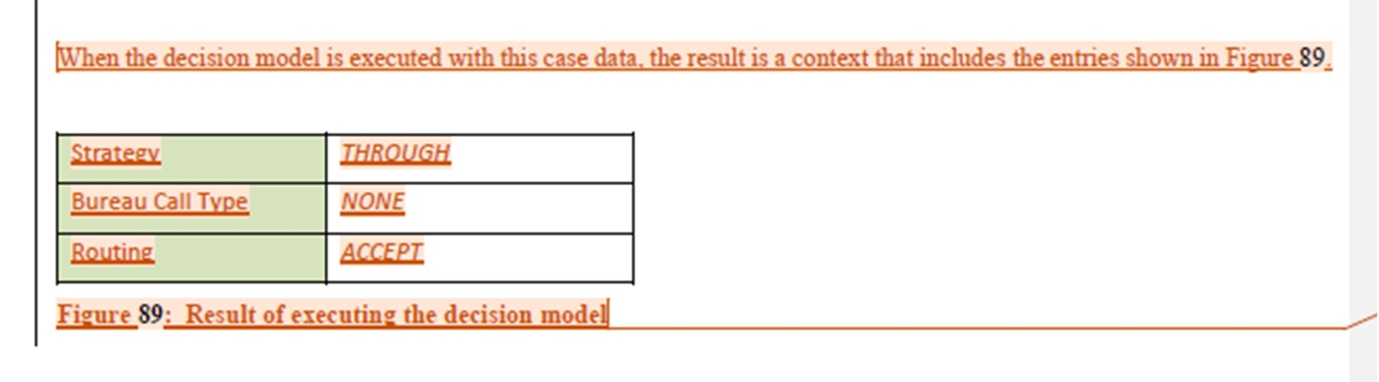 DMNFTF-205:  calculation BKMs must have parameter listsBallot 10Change trackingChange (dtc-14-02-01, section 11.3, p.148) from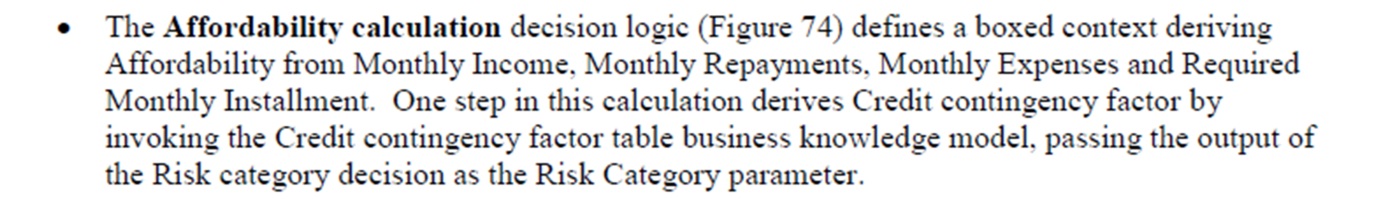 to (dtc-2014-08-17, section 11.3, p. 174)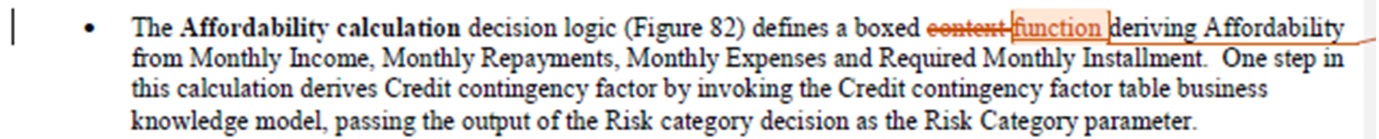 Change (dtc-14-02-01, section 11.3, p.148) from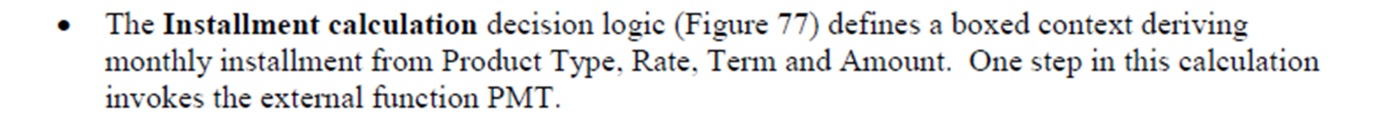 to (dtc-2014-08-17, section 11.3, p. 175)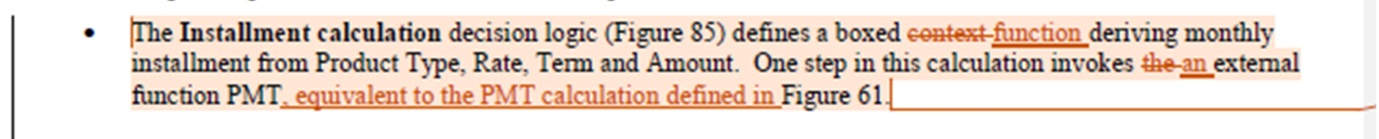 Change (dtc-14-02-01, section 11.3, figure 74, p.154) from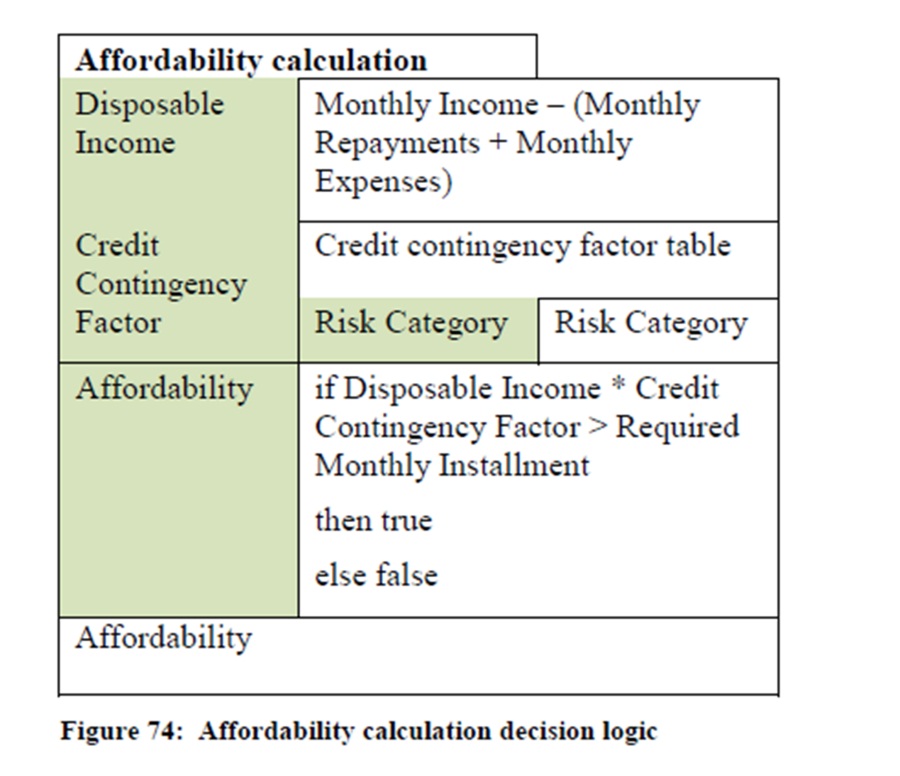 to (dtc-2014-08-17, section 11.3, figure 82, p. 181)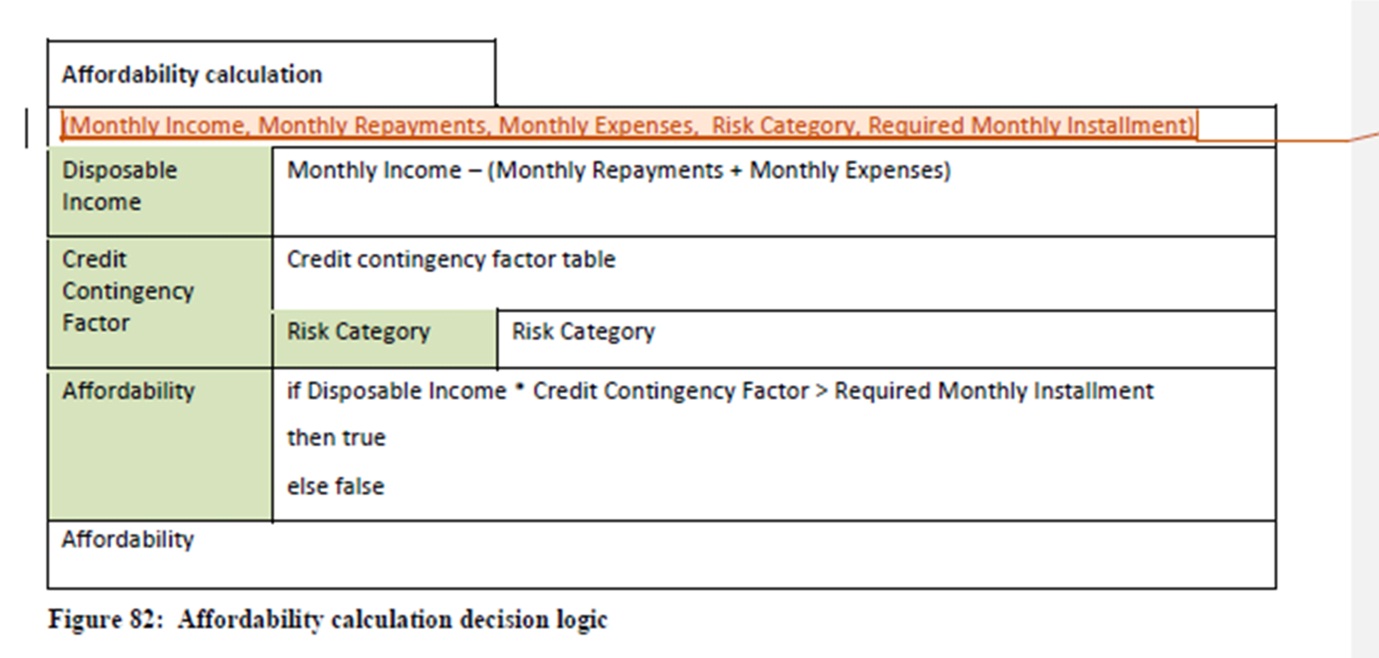 Change (dtc-14-02-01, section 11.3, figure 77, p.155) from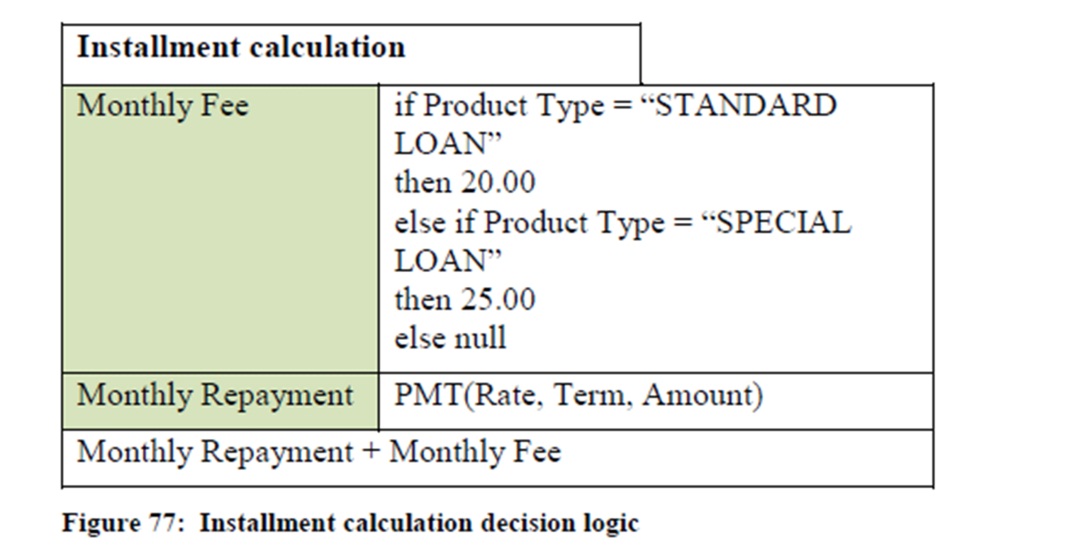 to (dtc-2014-08-17, section 11.3, figure 85, p. 182)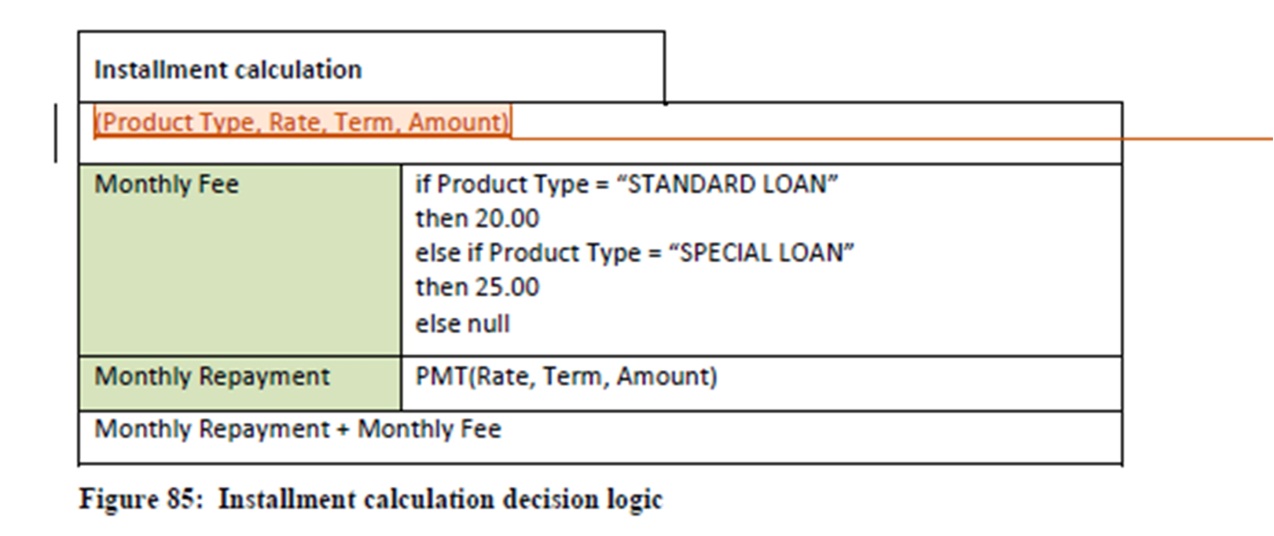 